Карта № 360. Место размещения рекламной конструкции рк-384.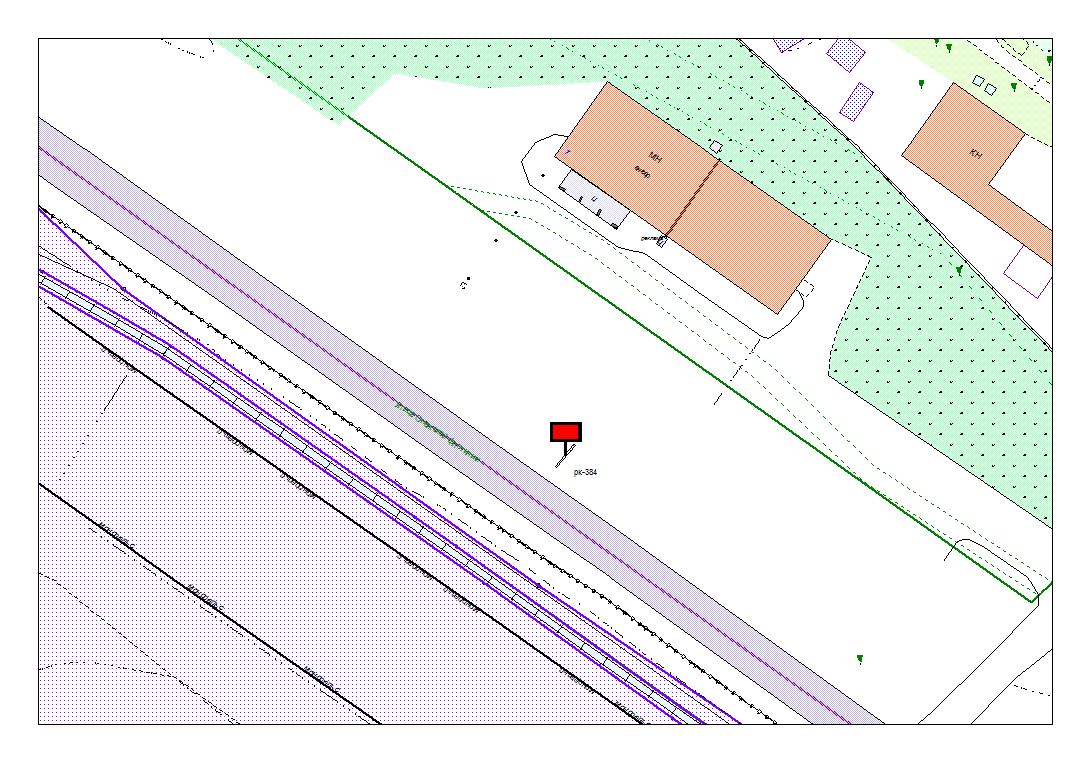 Карта № 361. Место размещения рекламной конструкции рк-385.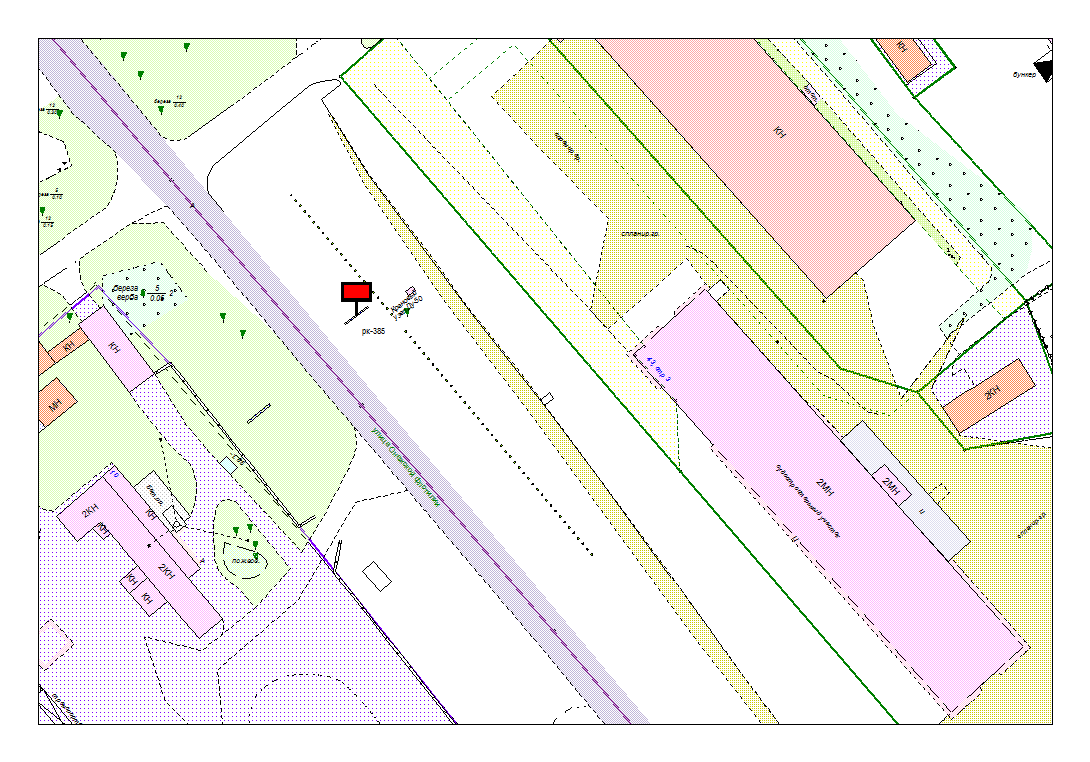 Карта № 362. Место размещения рекламной конструкции рк-386.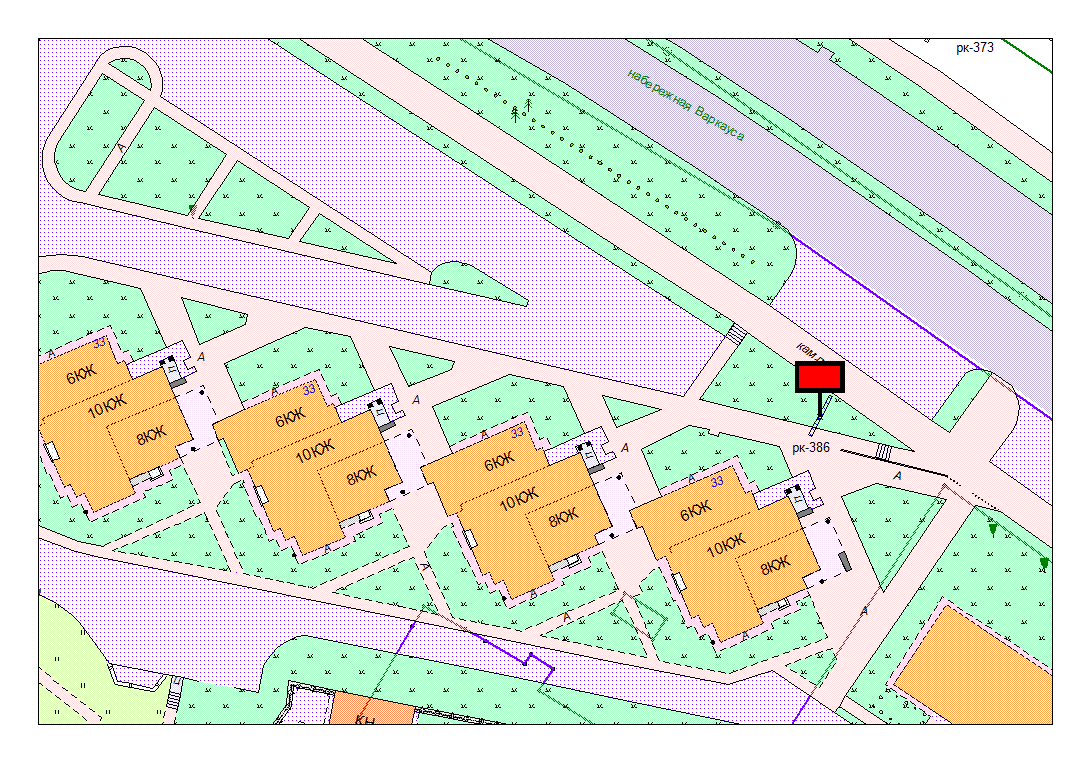 Карта № 363. Место размещения рекламной конструкции рк-387.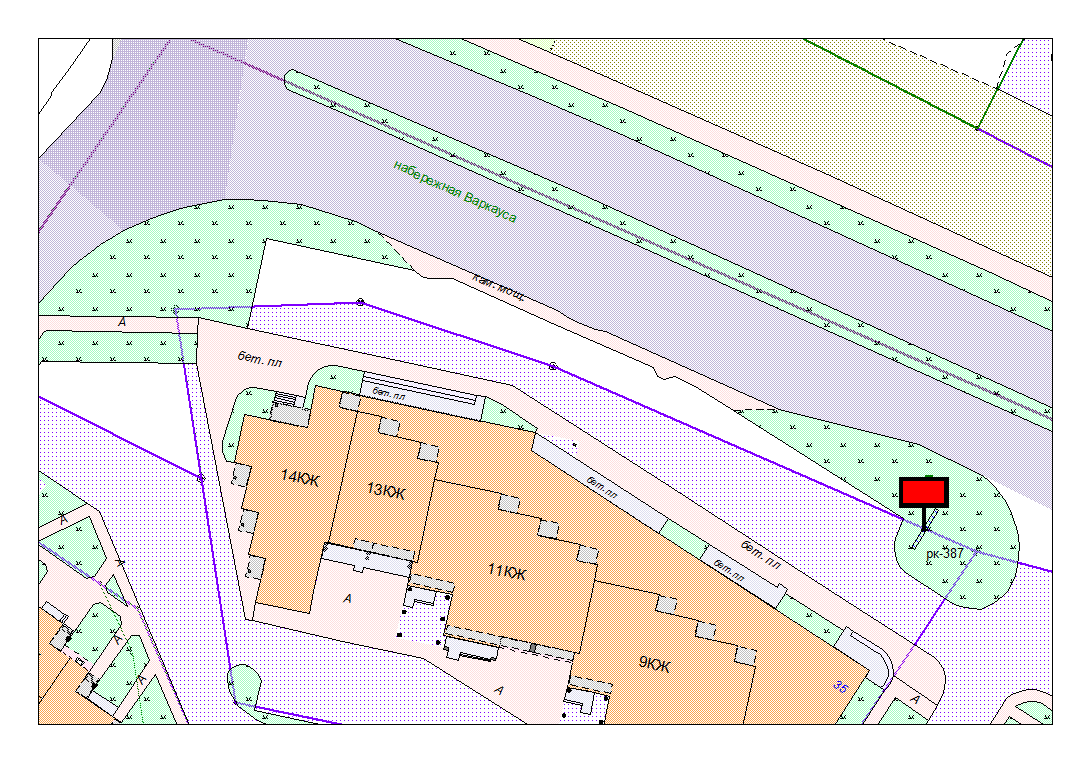 Карта № 364. Место размещения рекламной конструкции рк-388.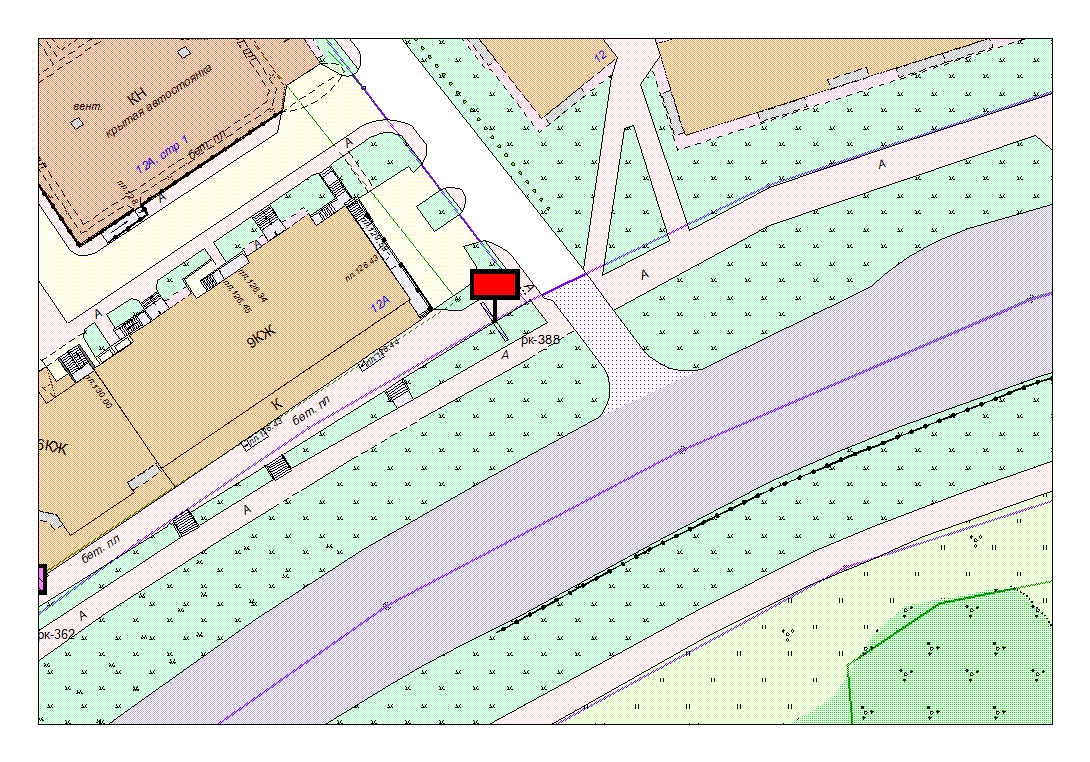 Карта № 366. Место размещения рекламной конструкции рк-390.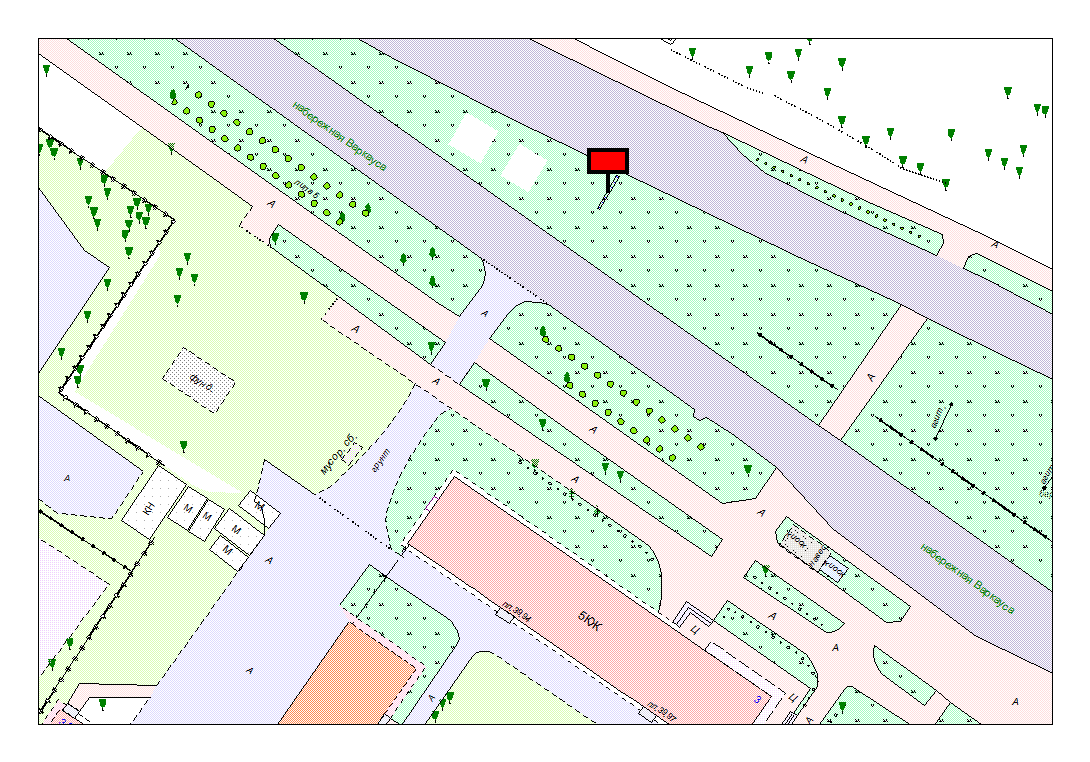 Карта № 367. Место размещения рекламной конструкции рк-391.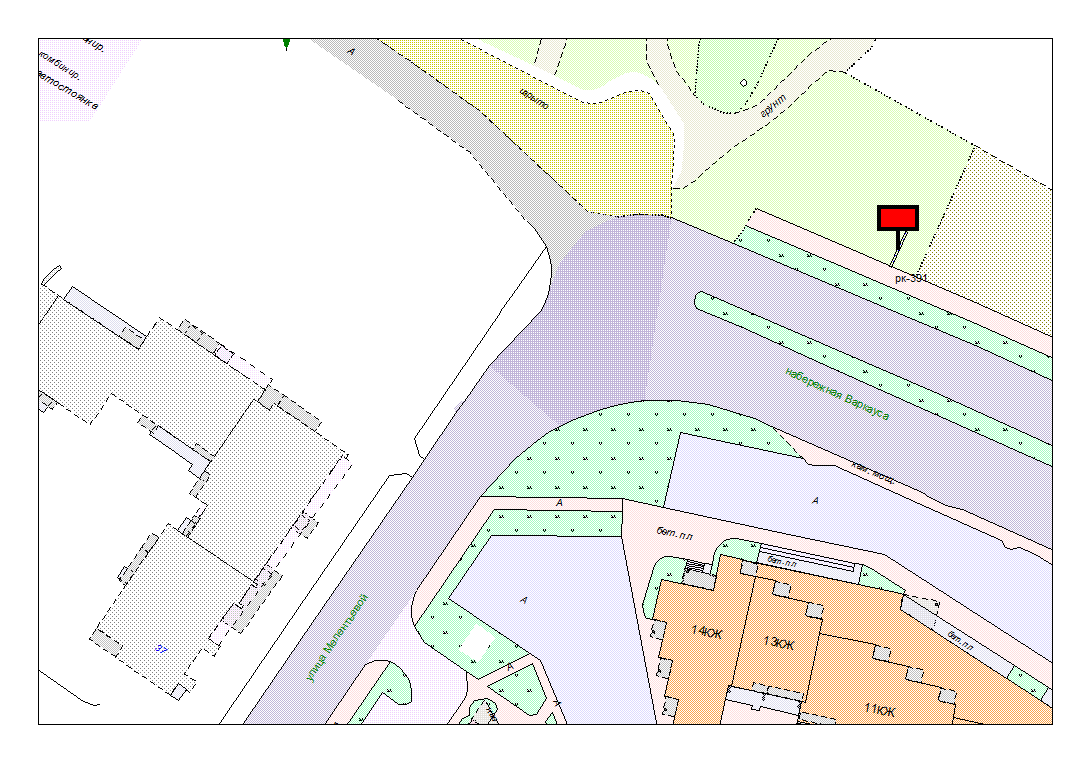 Карта № 368. Место размещения рекламной конструкции рк-392.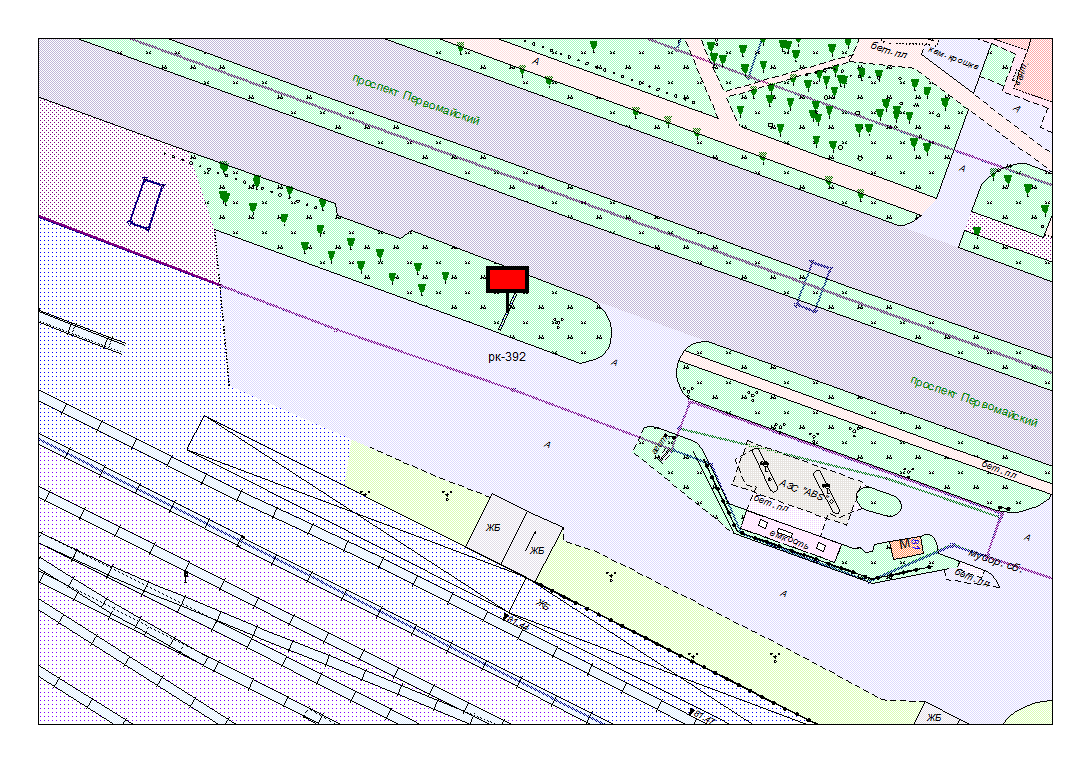 Карта № 369. Место размещения рекламной конструкции рк-393.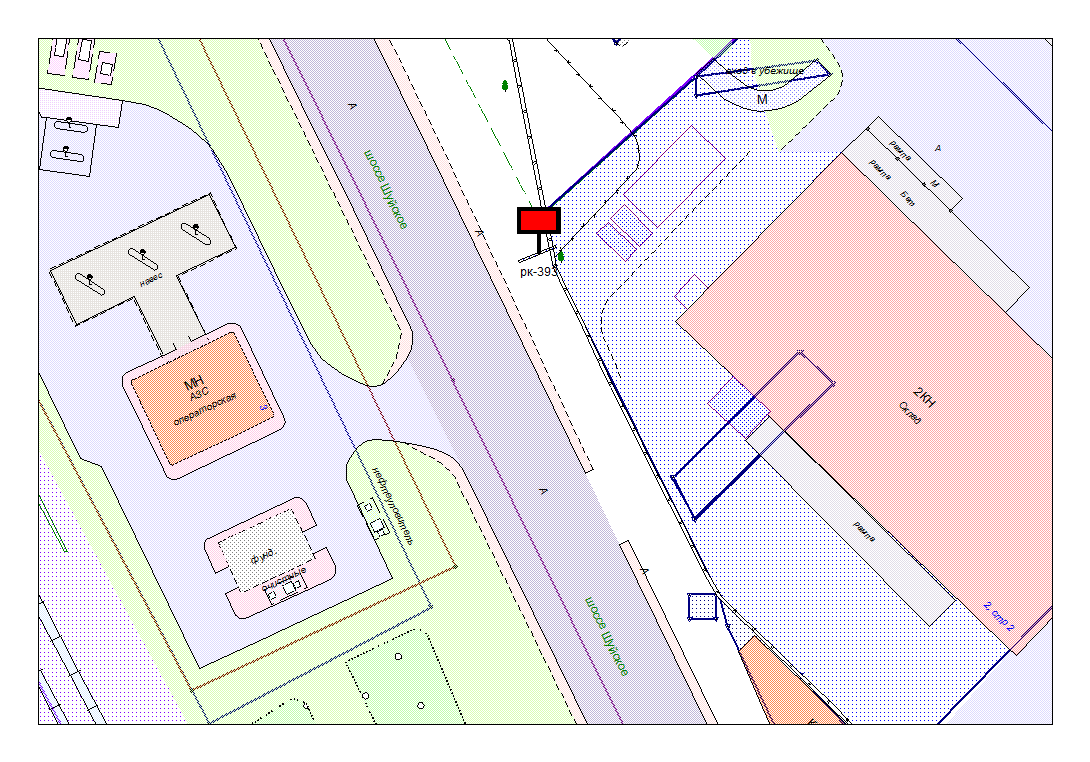 Карта № 370. Место размещения рекламной конструкции рк-394.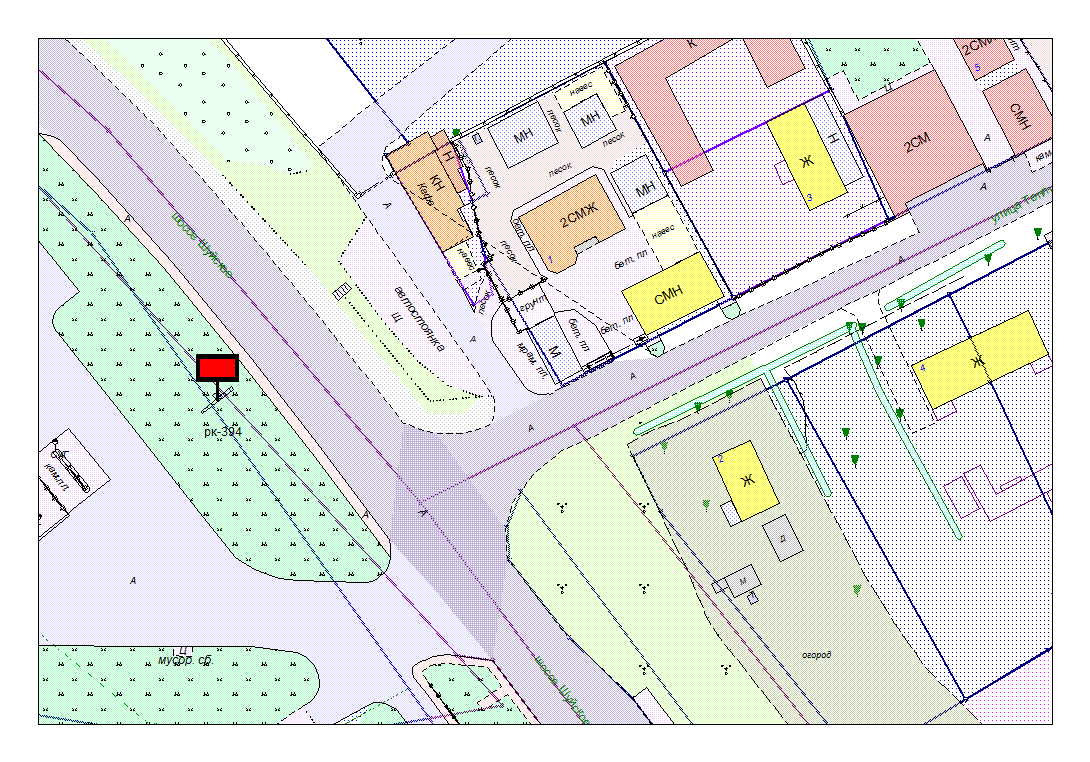 Карта № 371. Место размещения рекламной конструкции рк-395.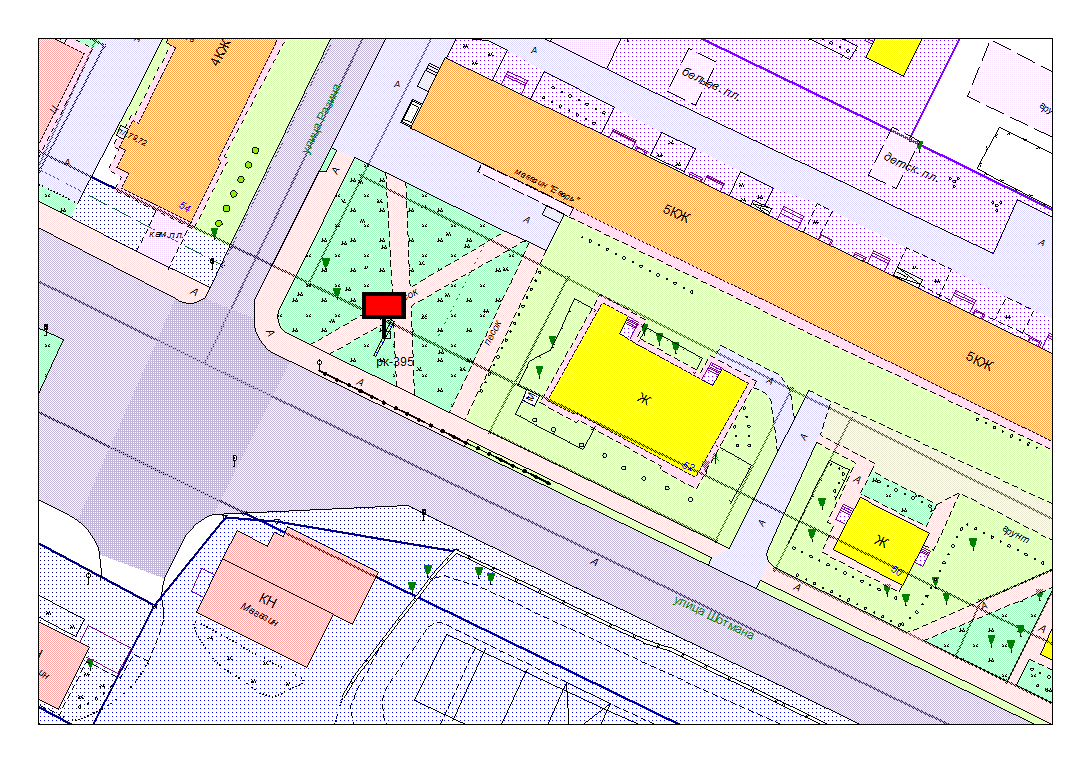 Карта № 372. Место размещения рекламной конструкции рк-396.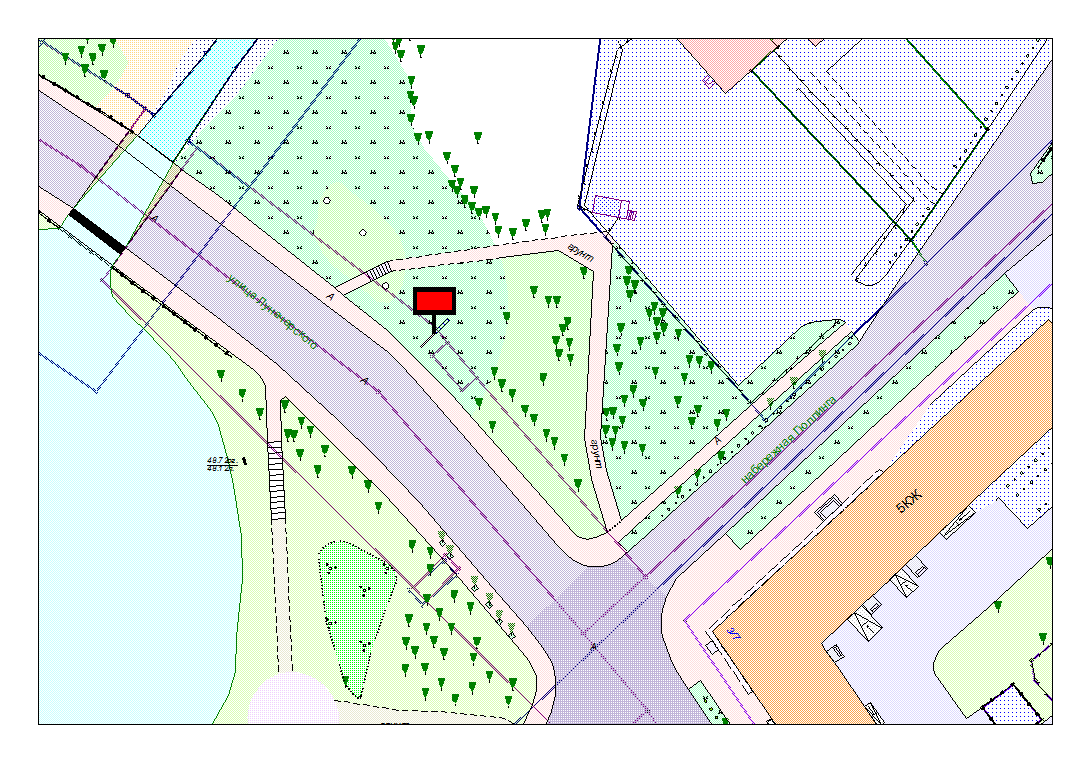 Карта № 373. Место размещения рекламной конструкции рк-397.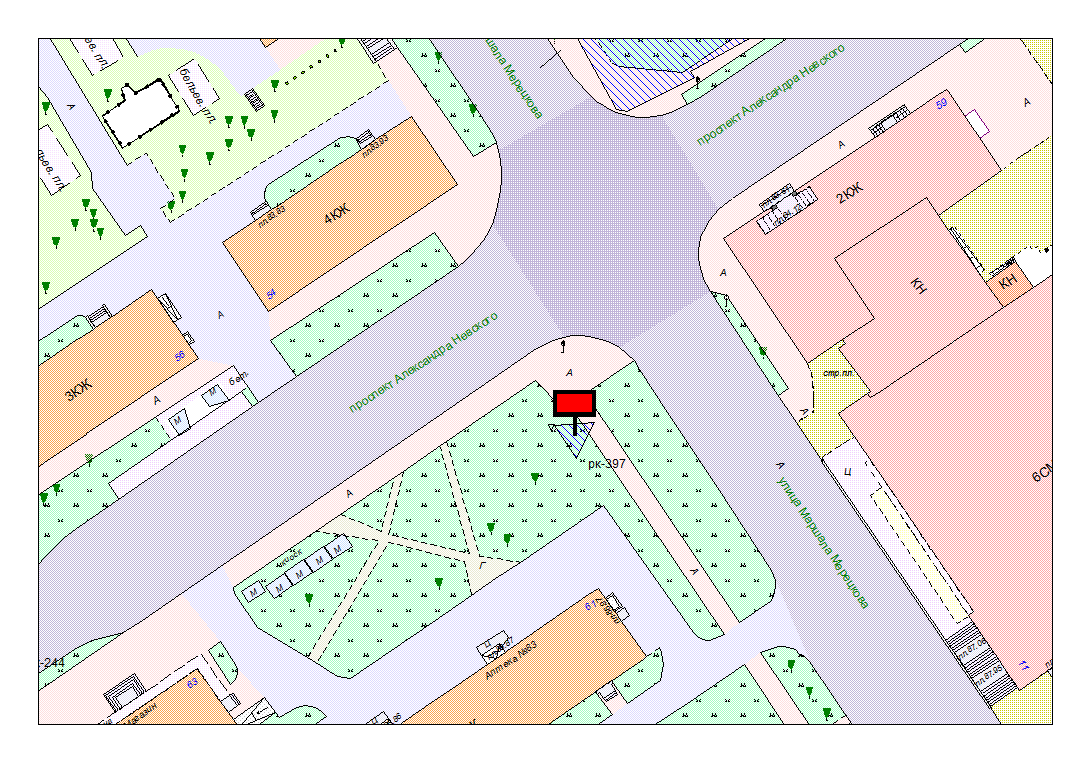 Карта № 374. Место размещения рекламной конструкции рк-398.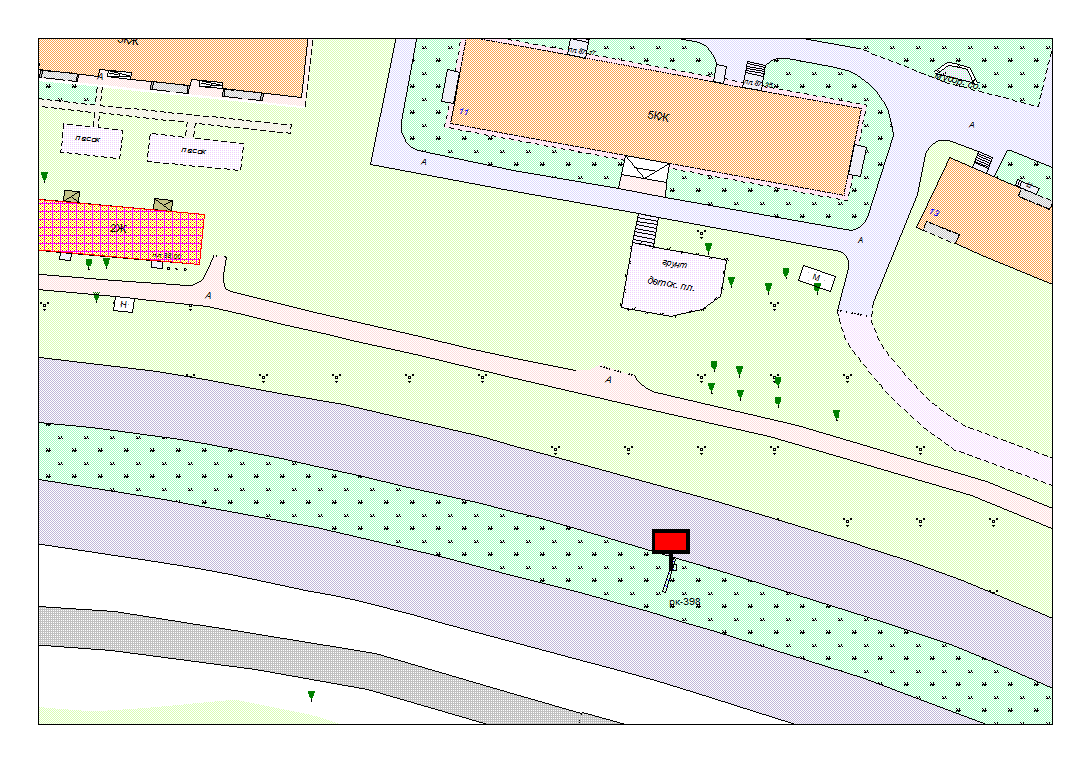 Карта № 375. Место размещения рекламной конструкции рк-399.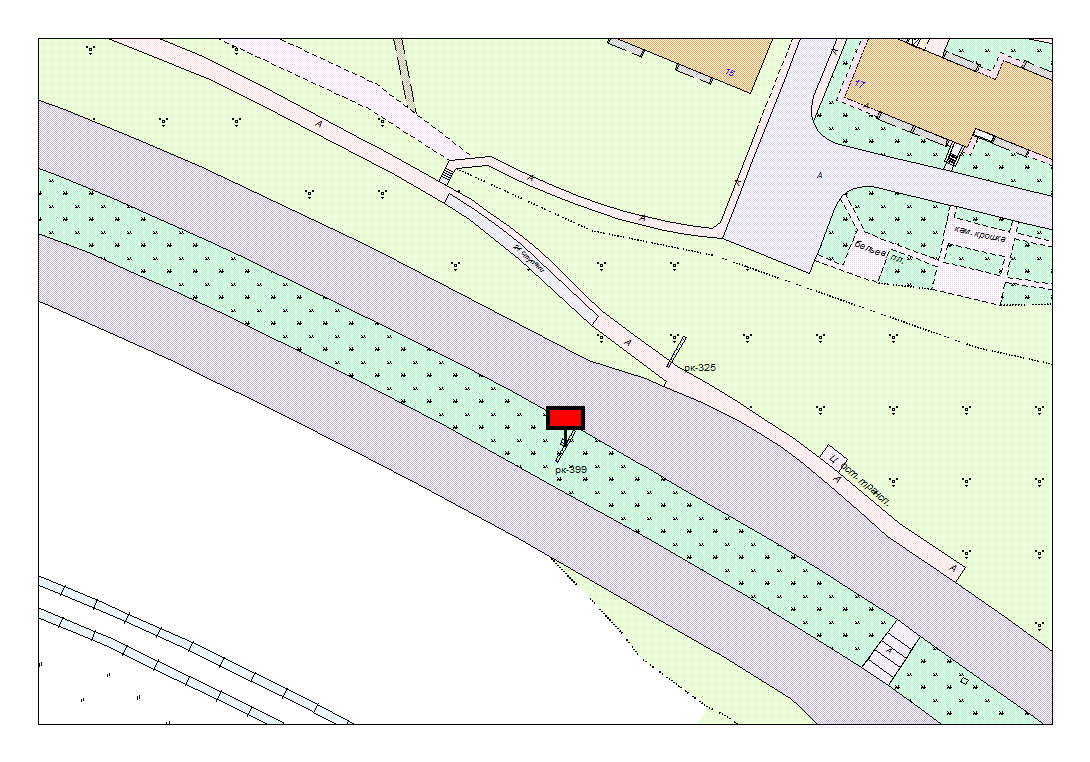 Карта № 376. Место размещения рекламной конструкции рк-400.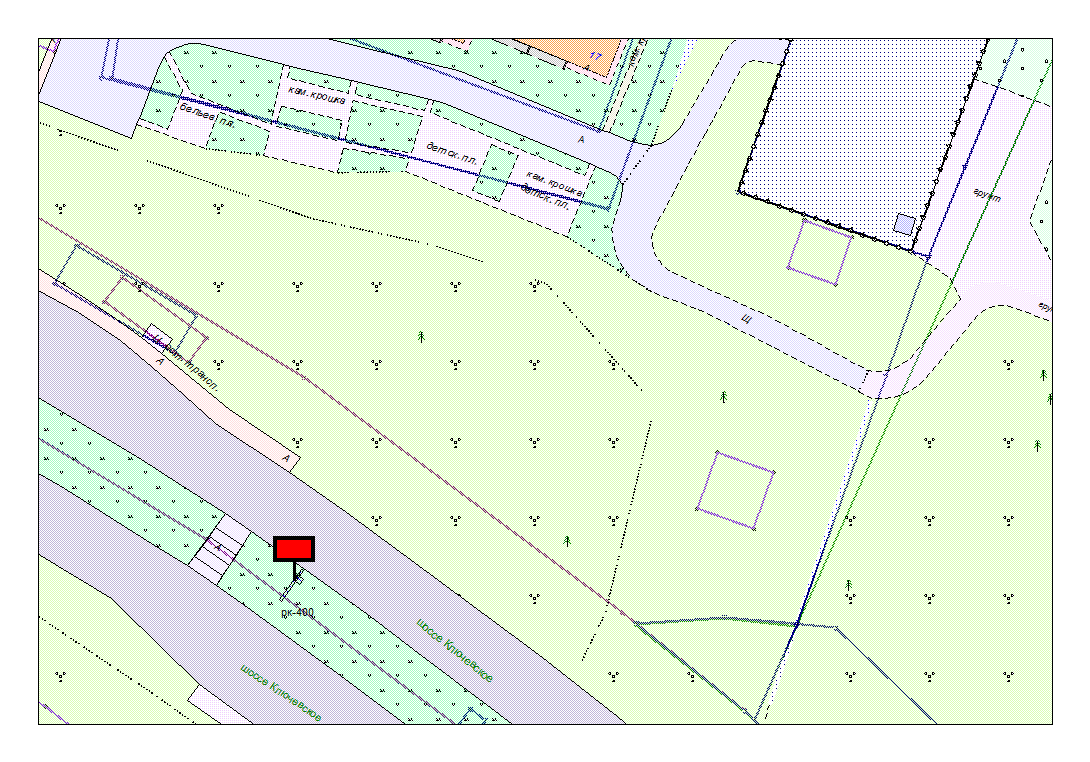 Карта № 377. Место размещения рекламной конструкции рк-401.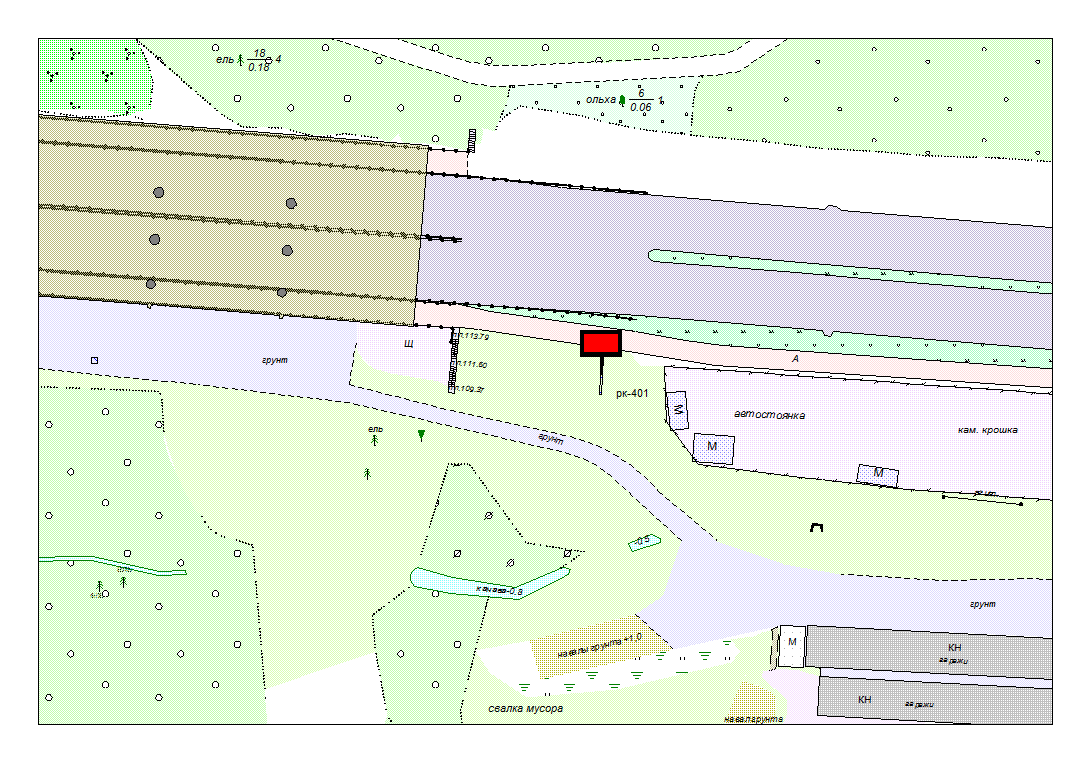 Карта № 379. Место размещения рекламной конструкции рк-403.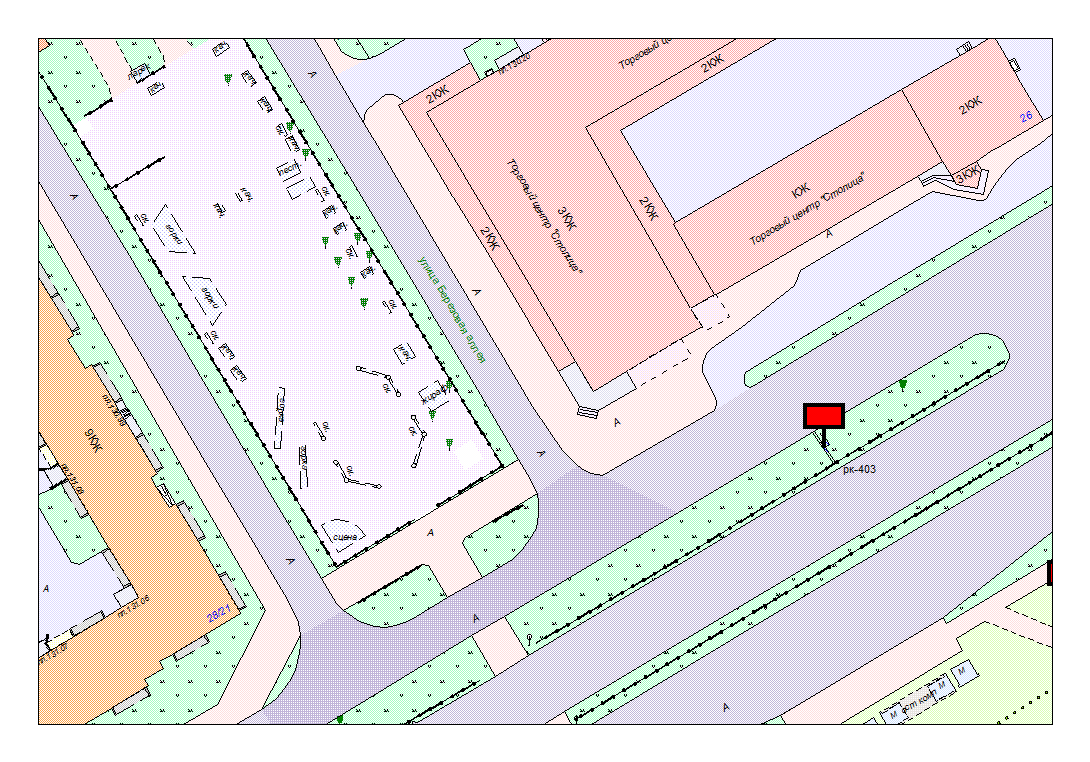 Карта № 380. Место размещения рекламной конструкции рк-404.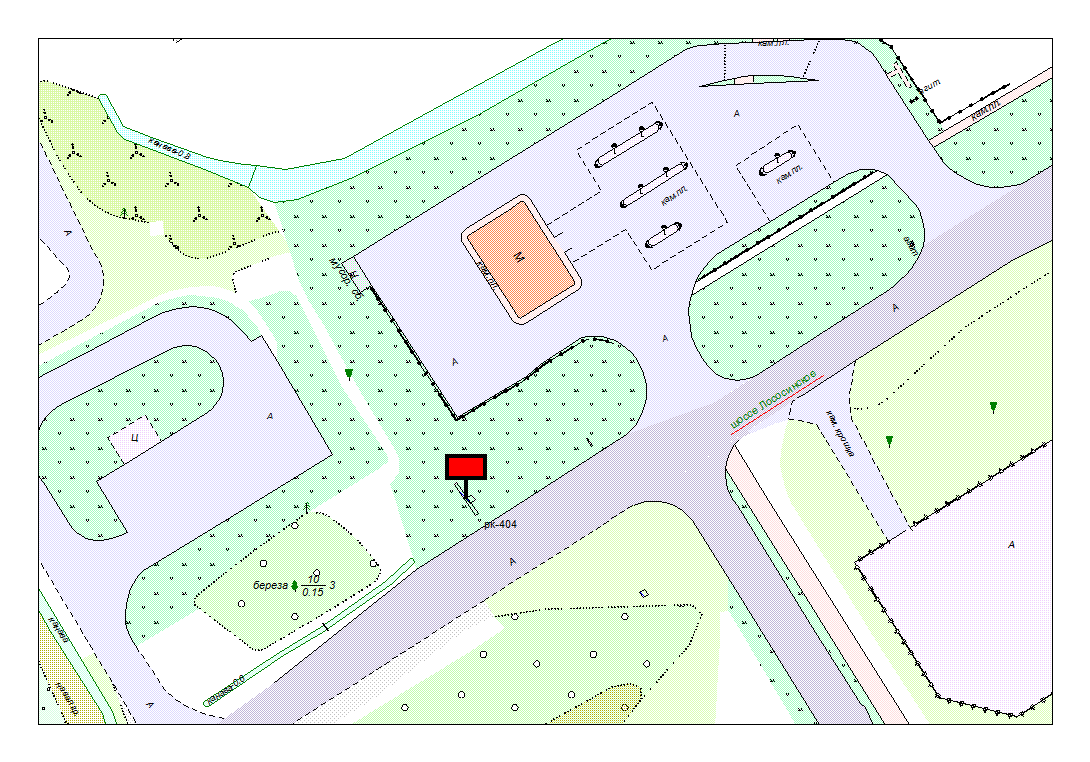 Карта № 381. Место размещения рекламной конструкции рк-405.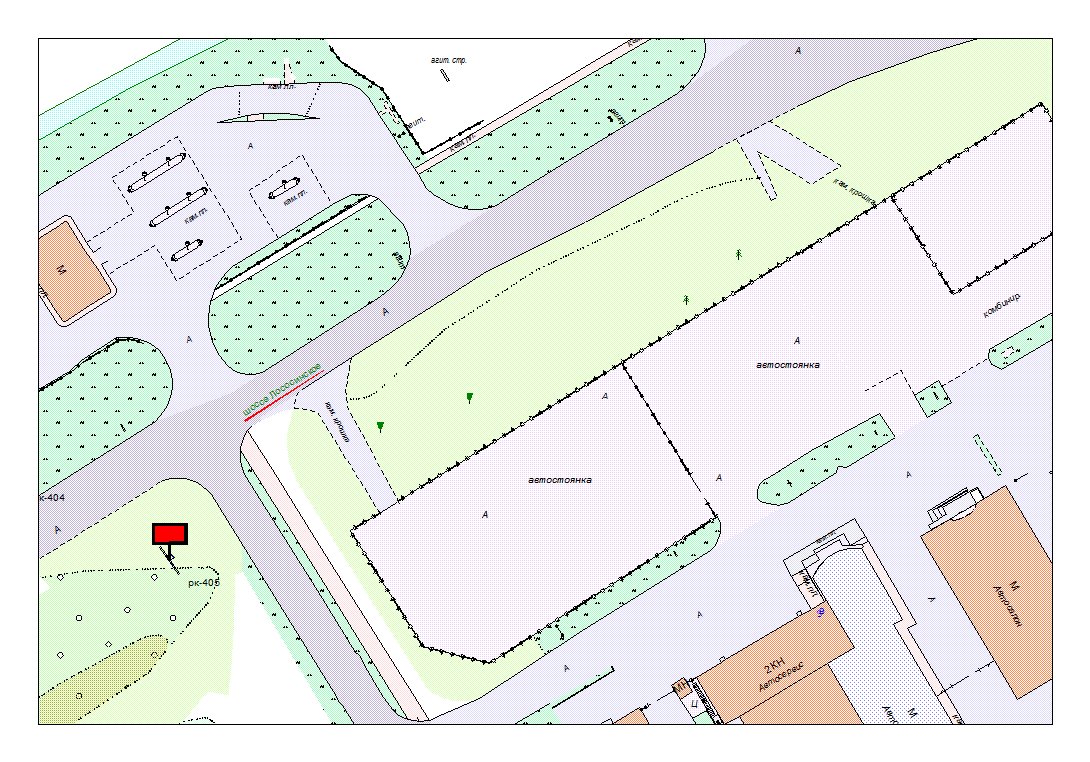 Карта № 382. Место размещения рекламной конструкции рк-406.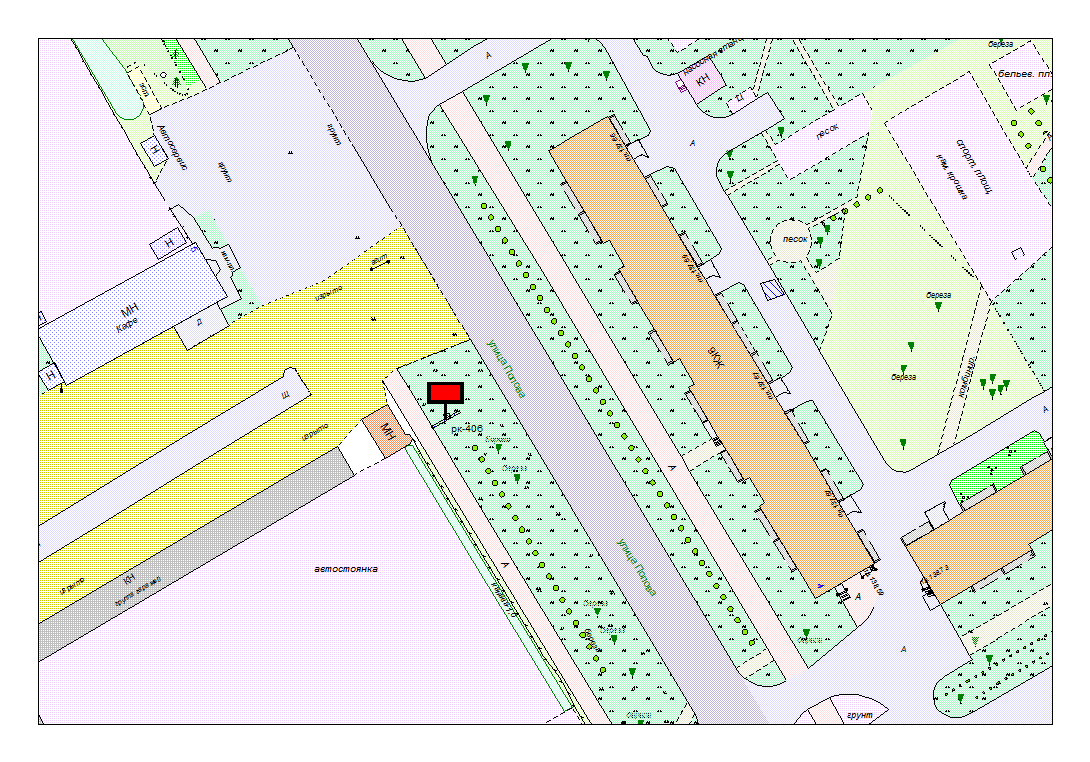 Карта № 383. Место размещения рекламной конструкции рк-407.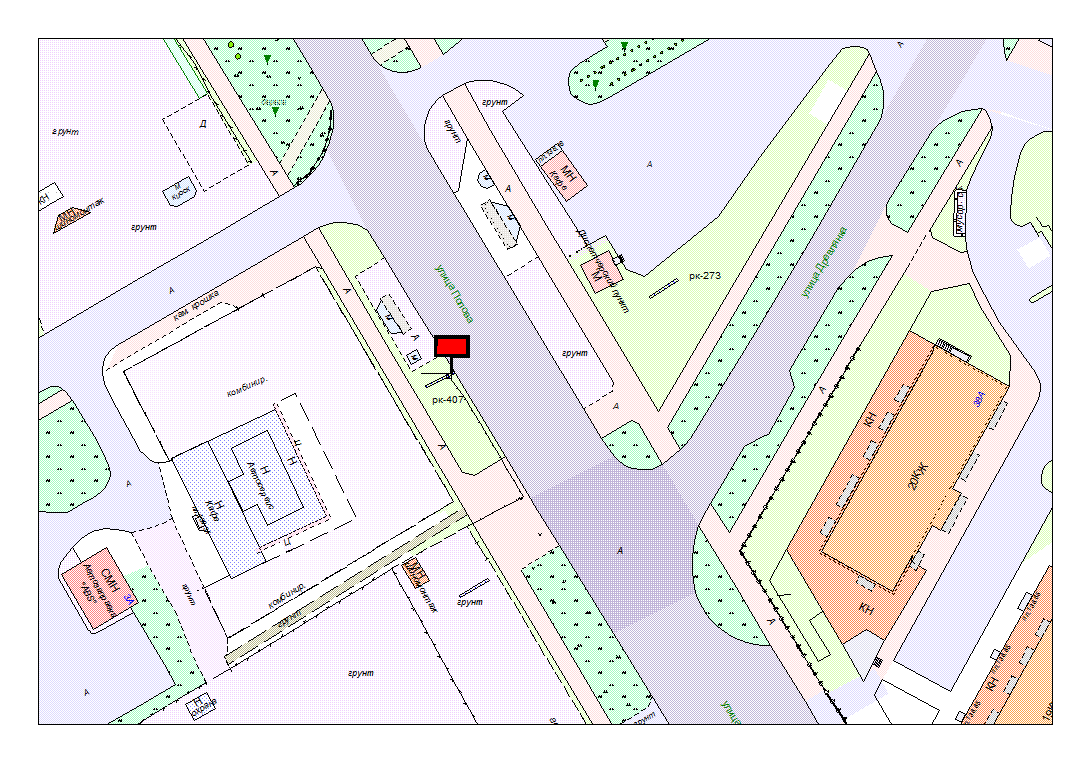 Карта № 384. Место размещения рекламной конструкции рк-408.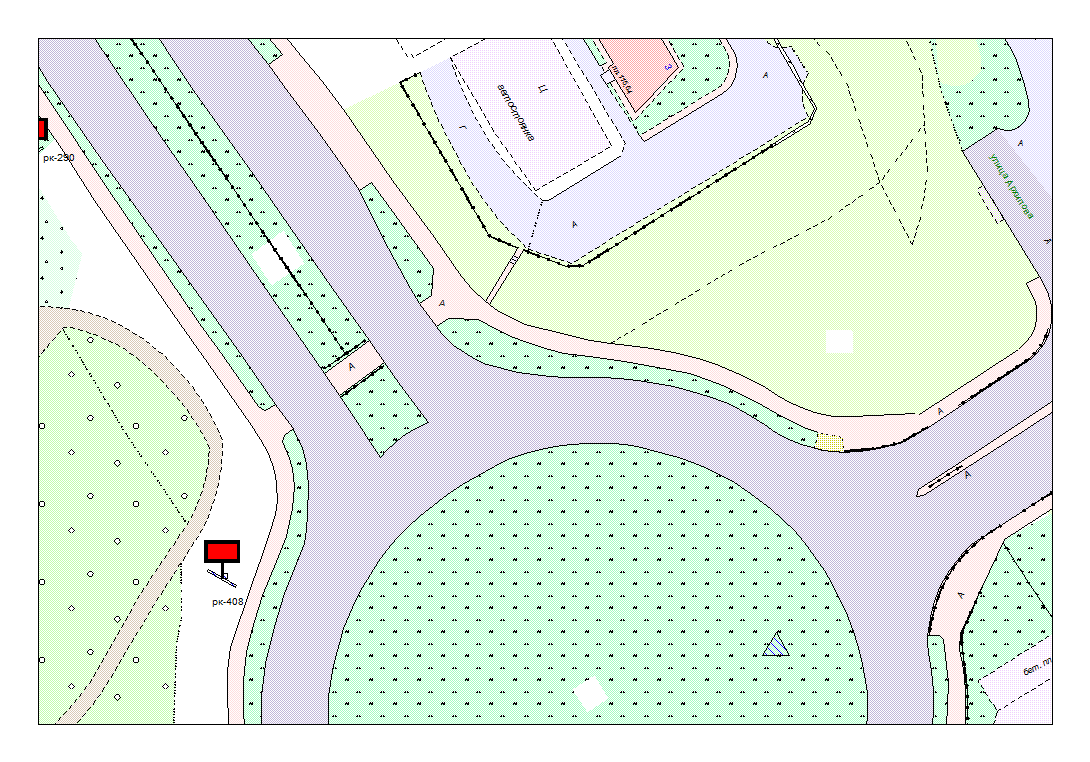 Карта № 385. Место размещения рекламной конструкции рк-409.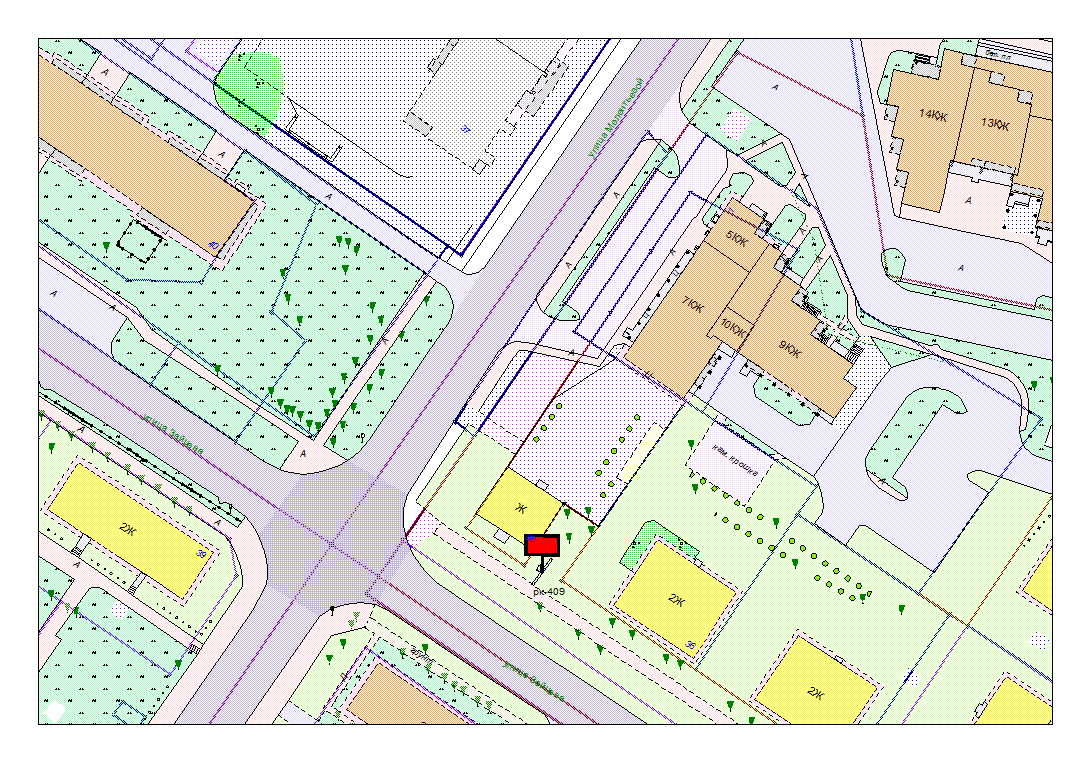 Карта № 386. Место размещения рекламной конструкции рк-410.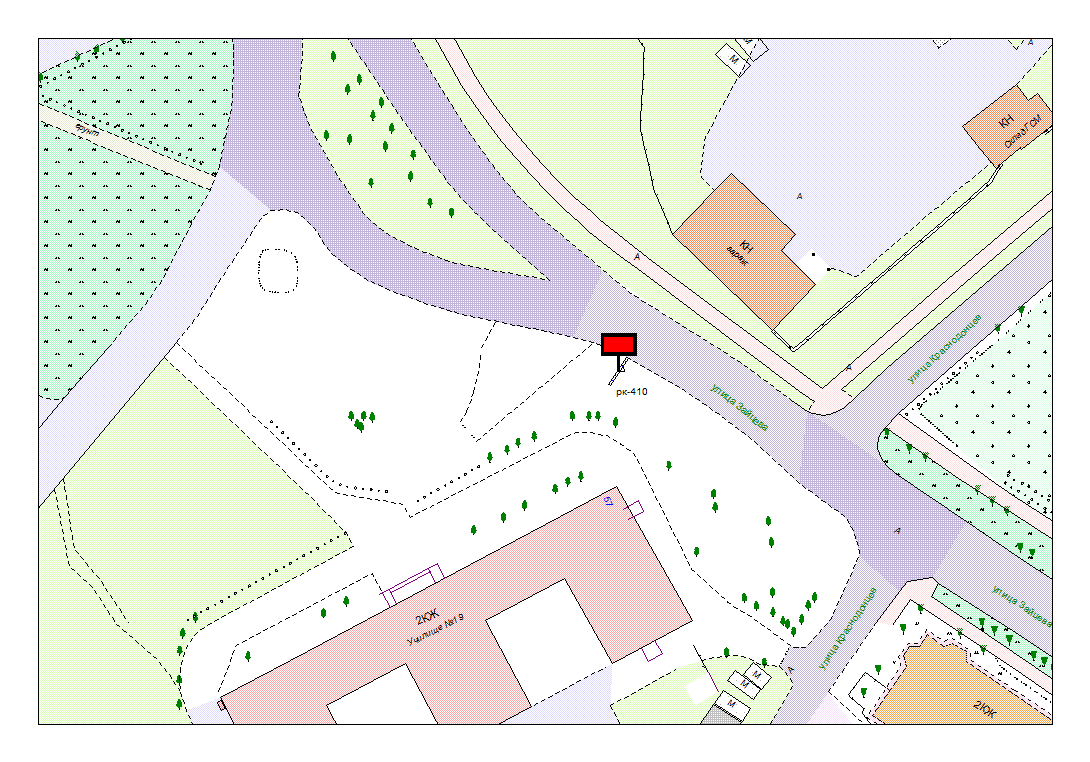 Карта № 387. Место размещения рекламной конструкции рк-411.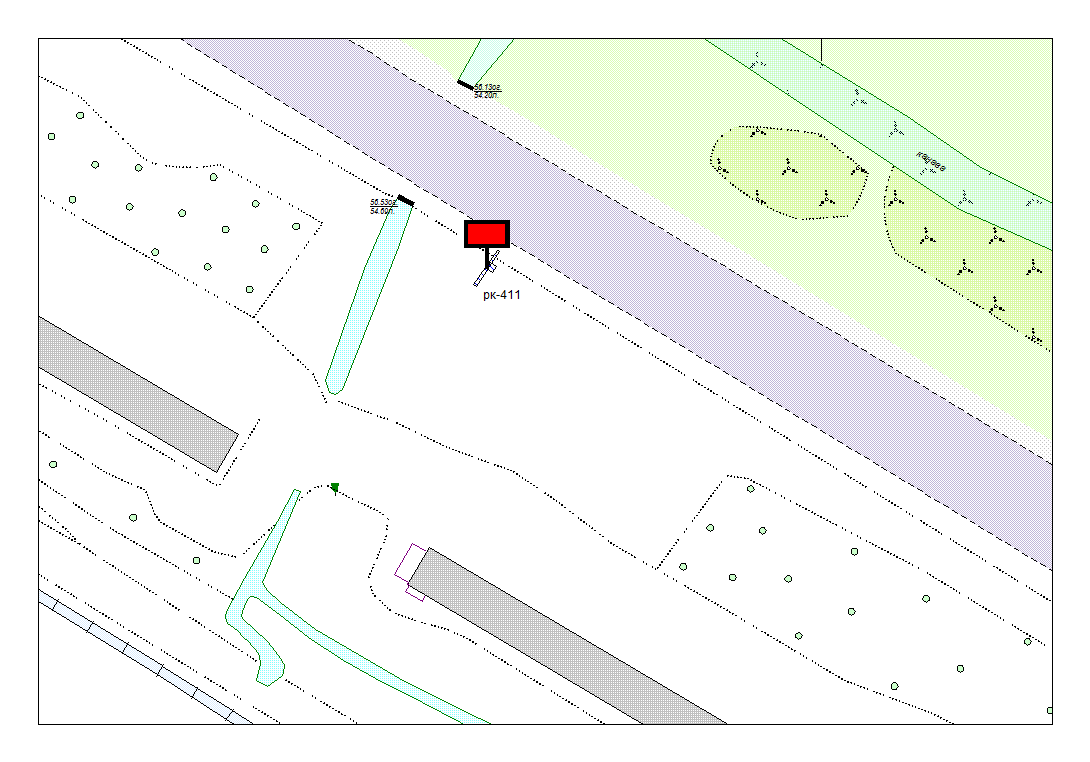 Карта № 388. Место размещения рекламной конструкции рк-412.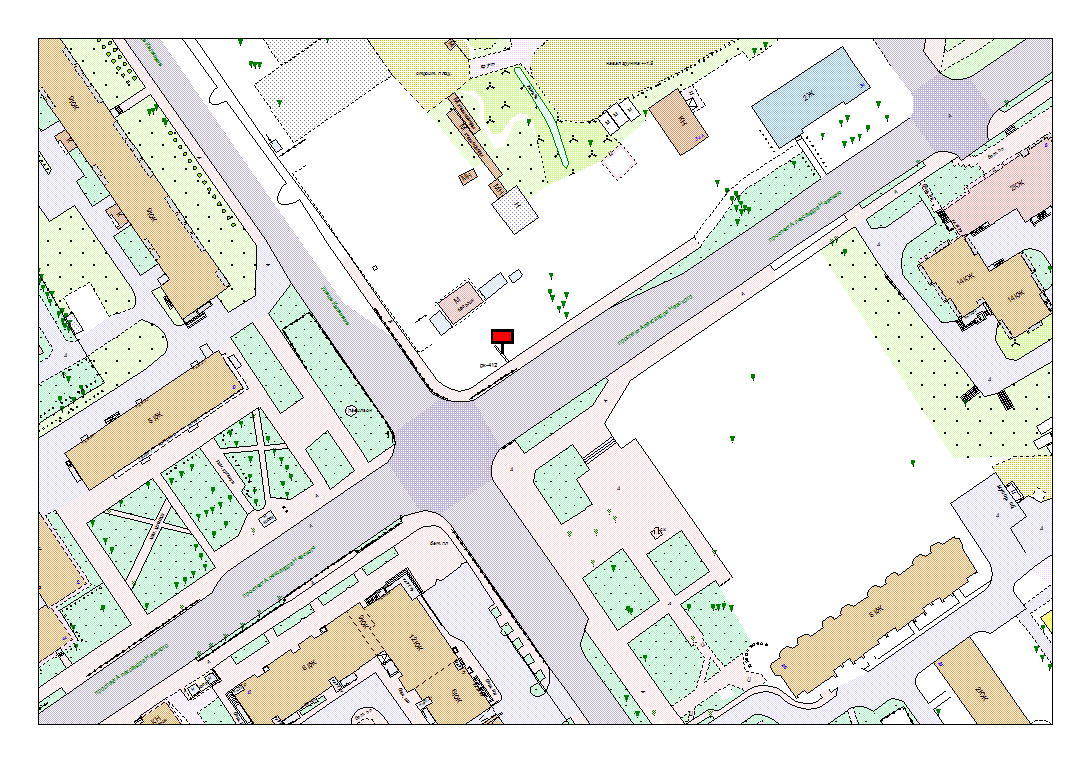 Карта № 389. Место размещения рекламной конструкции рк-413.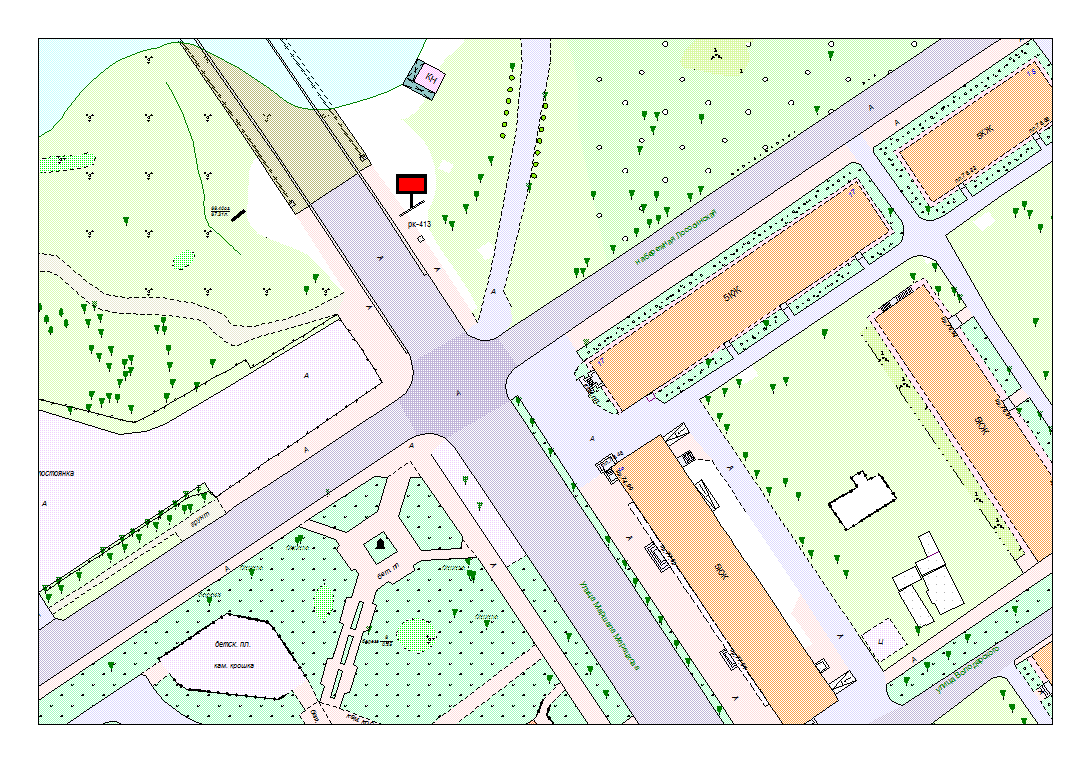 Карта № 390. Место размещения рекламной конструкции рк-414.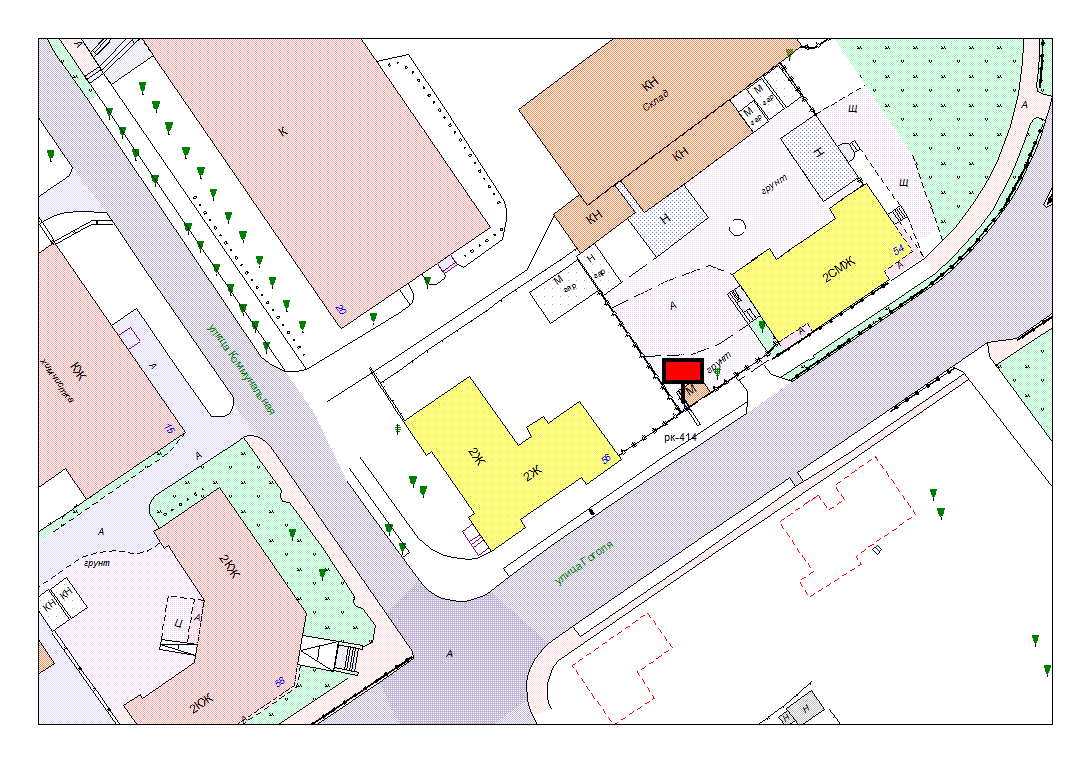 Карта № 391. Место размещения рекламной конструкции рк-415.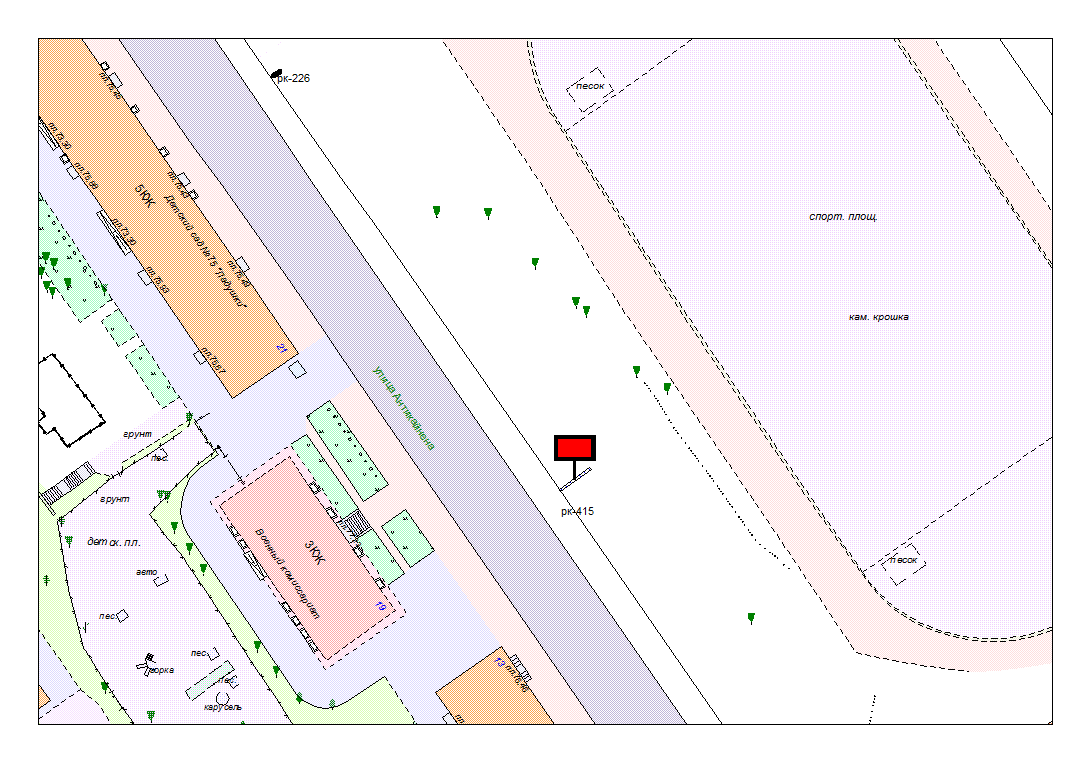 Карта № 394. Место размещения рекламной конструкции рк-418.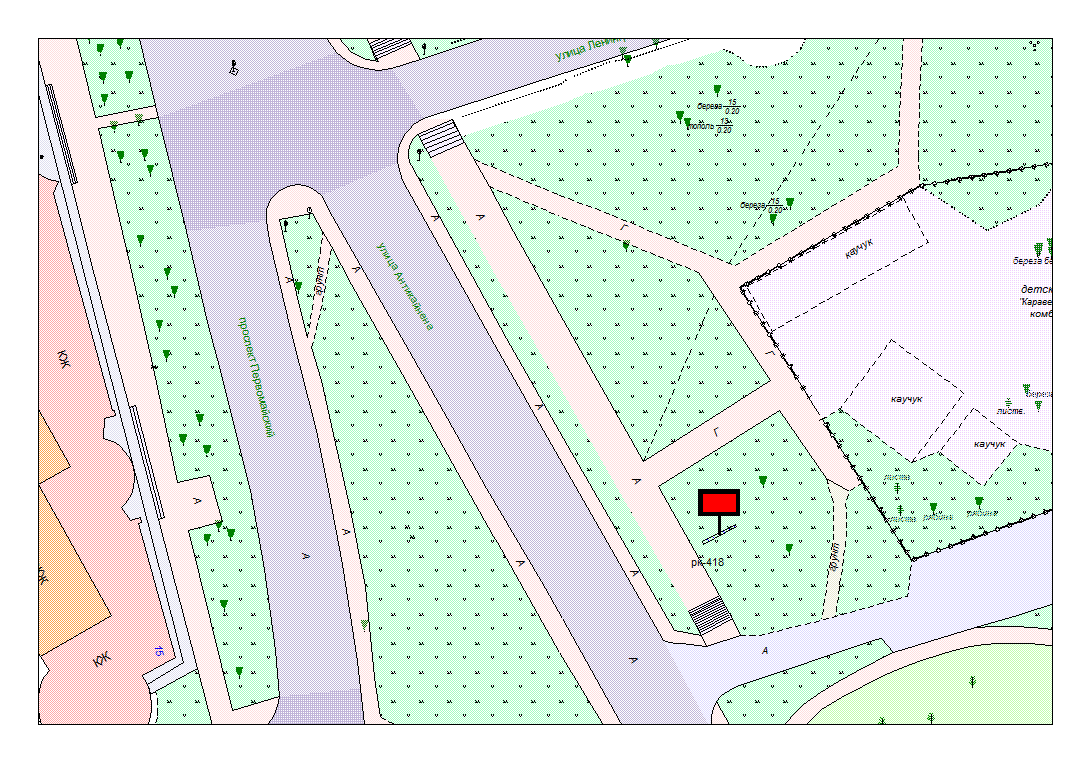 Карта № 395. Место размещения рекламной конструкции рк-419.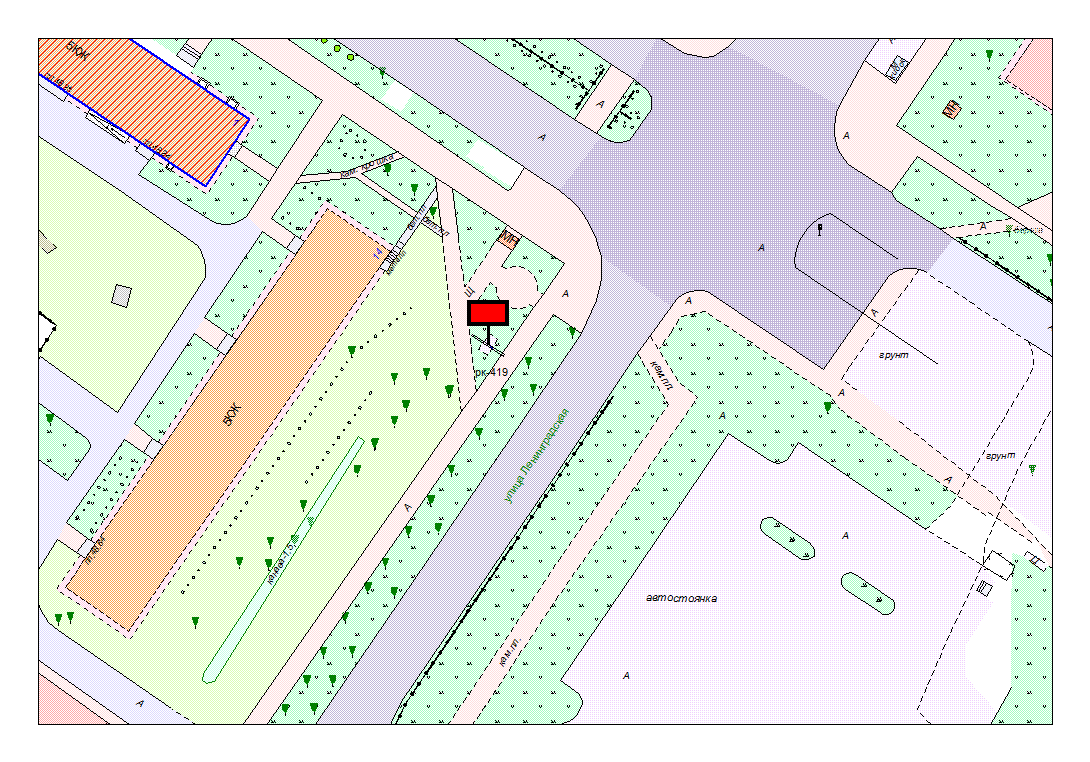 Карта № 396. Место размещения рекламной конструкции рк-420.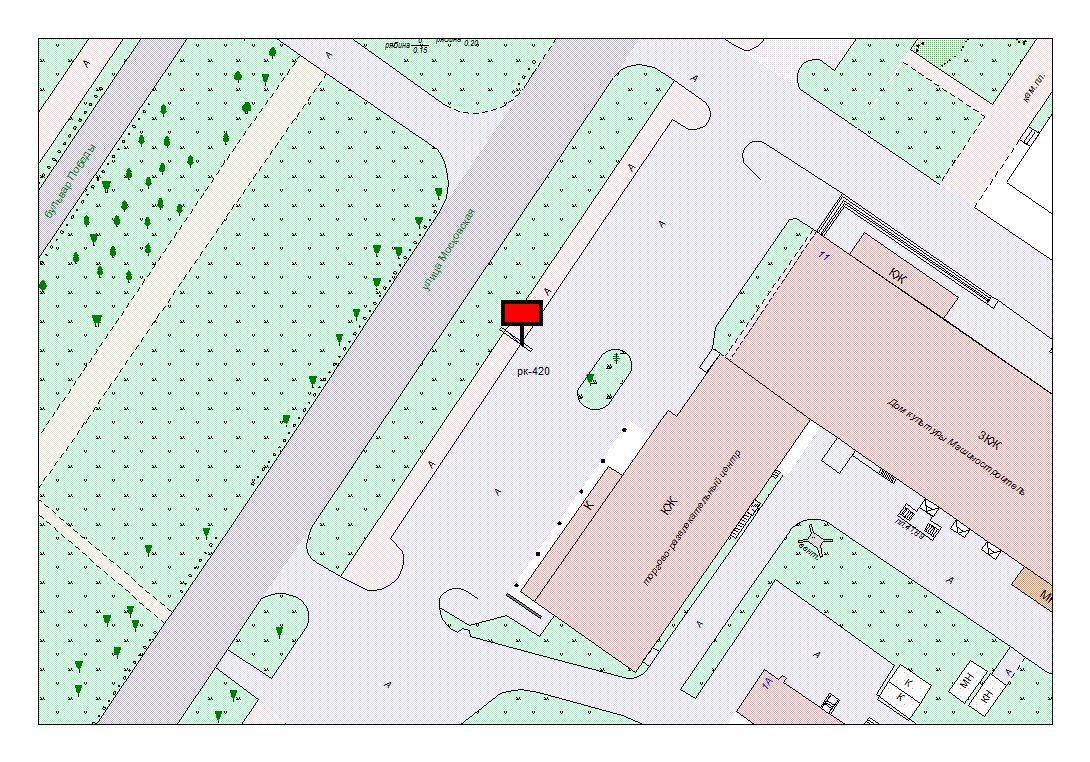 Карта № 397. Место размещения рекламной конструкции рк-421.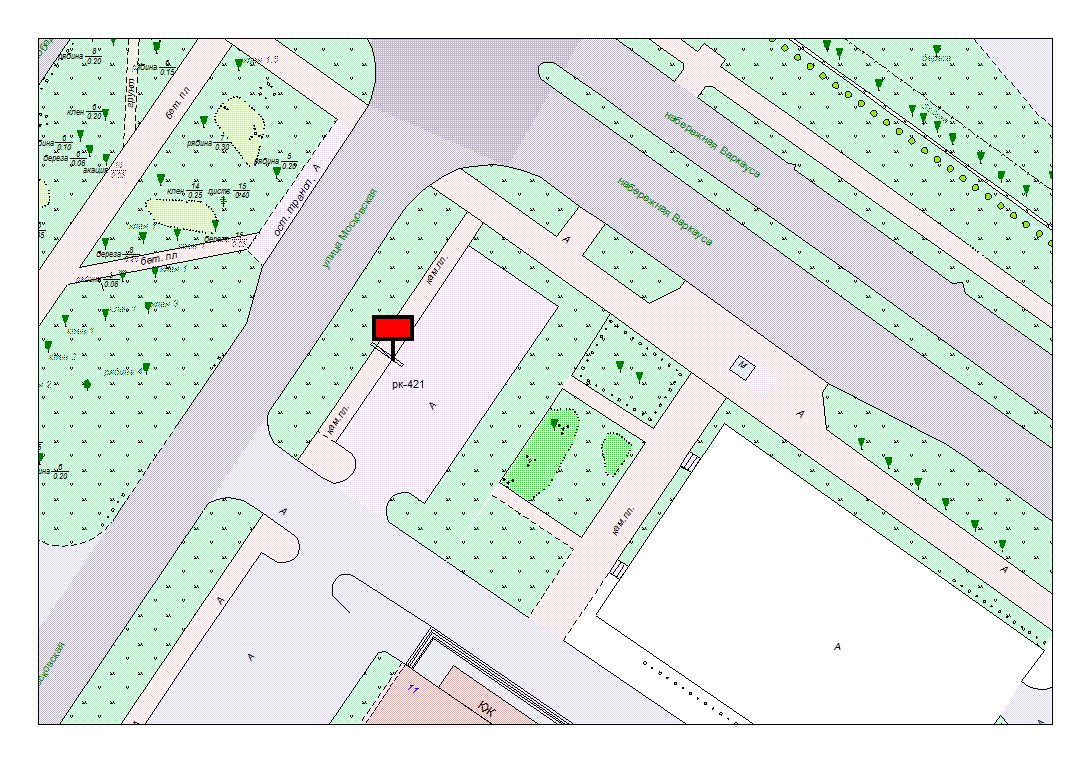 Карта № 398. Место размещения рекламной конструкции рк-422.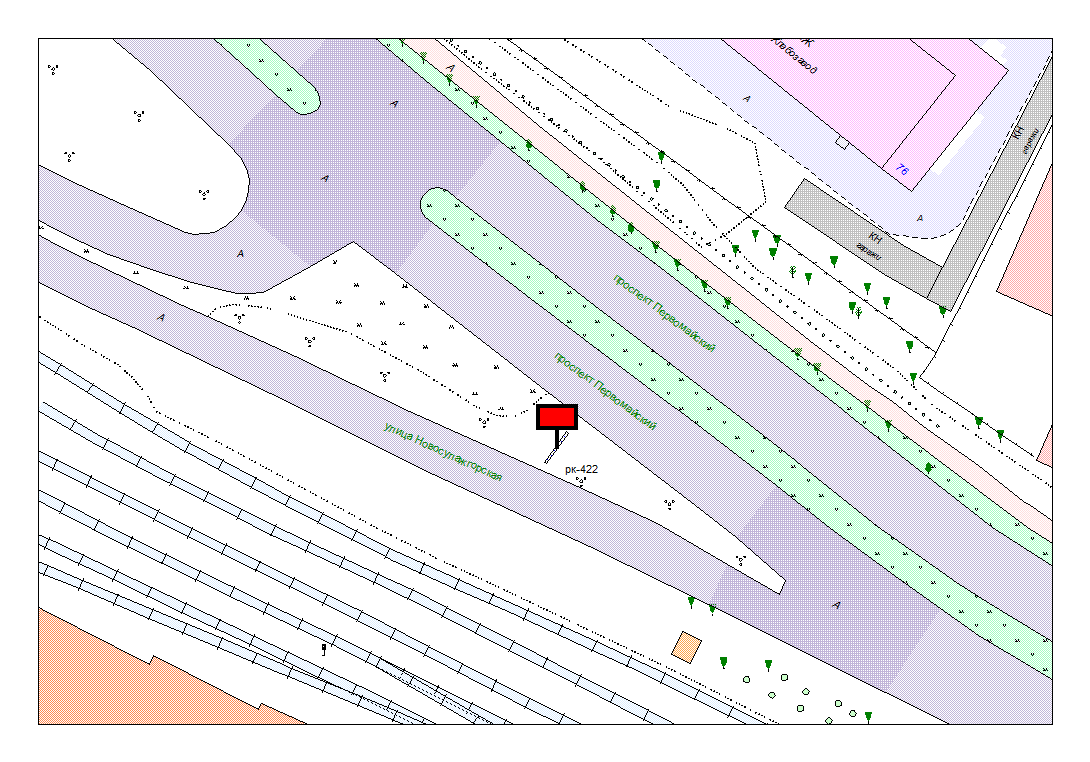 Карта № 399. Место размещения рекламной конструкции рк-423.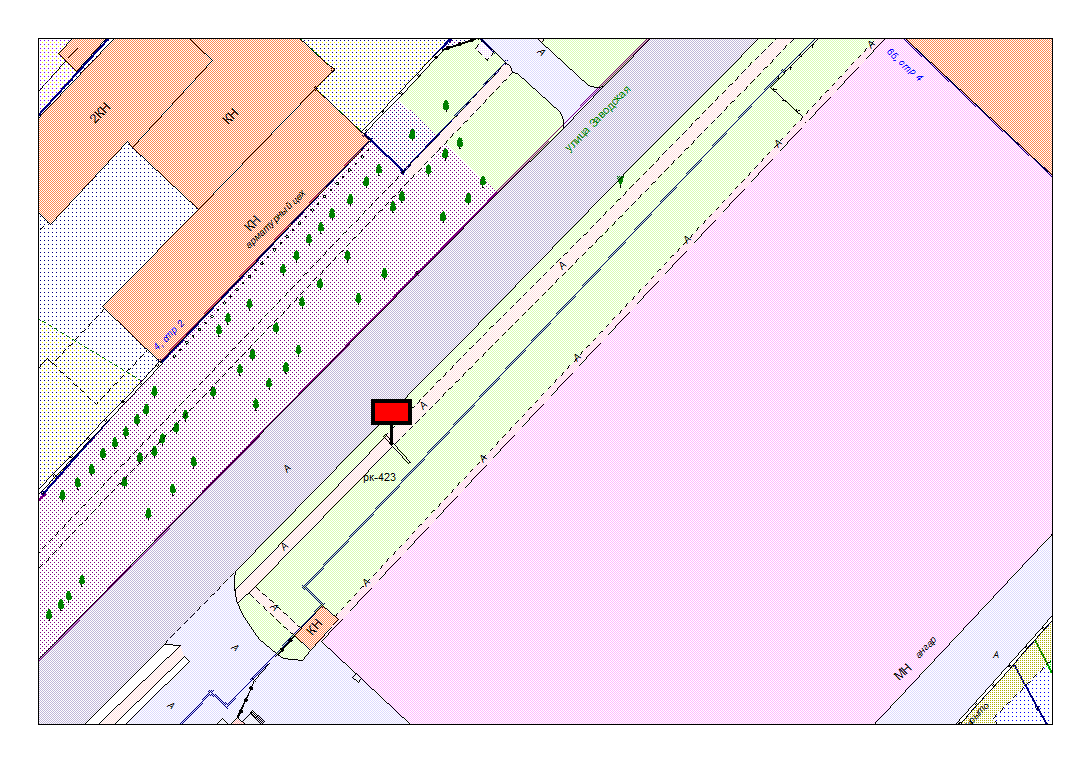 Карта № 400. Место размещения рекламной конструкции рк-424.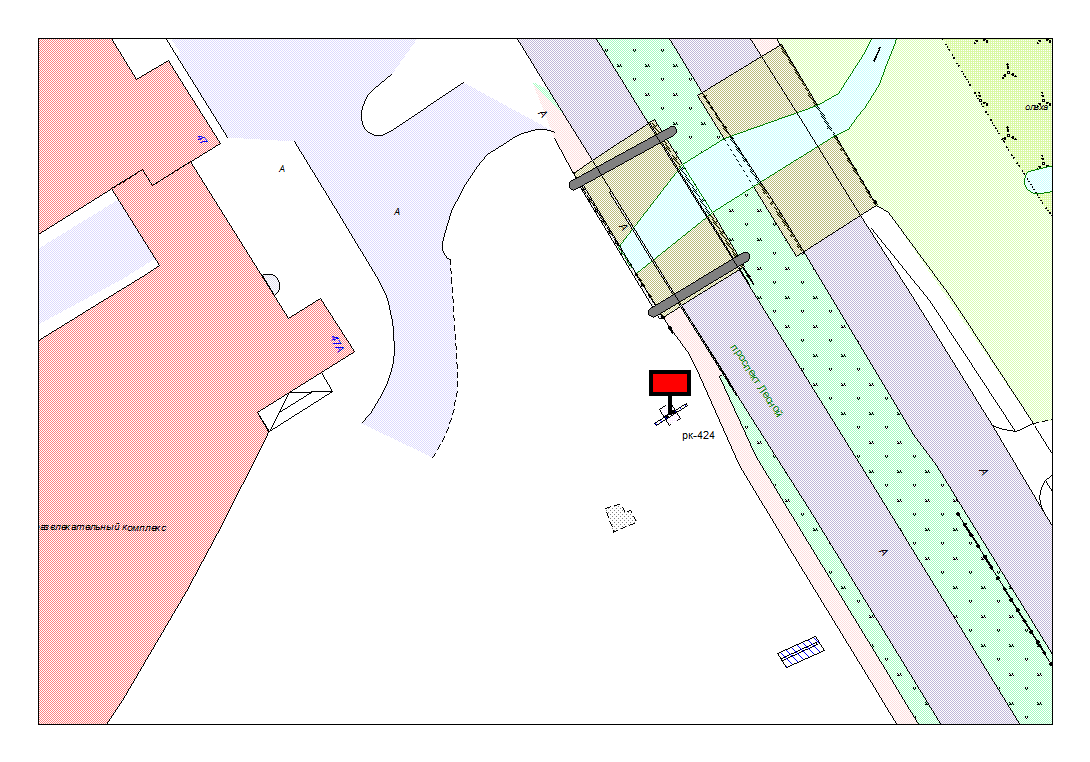 Карта № 401. Место размещения рекламной конструкции рк-425.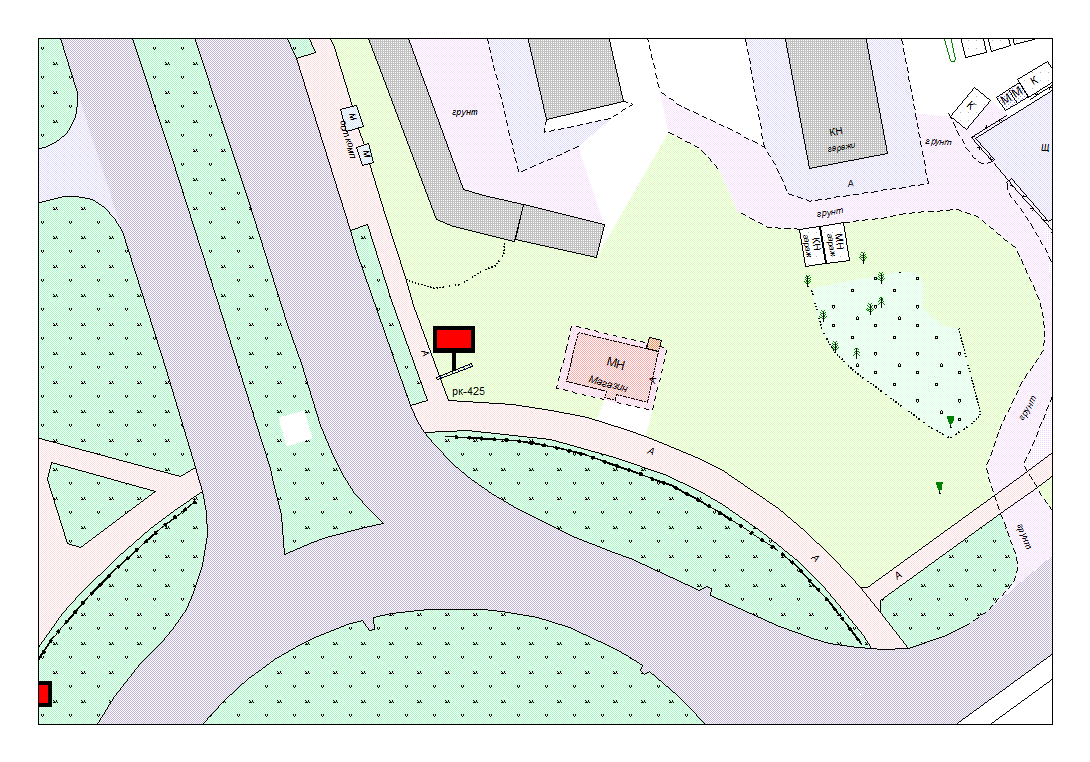 Карта № 402. Место размещения рекламной конструкции рк-426.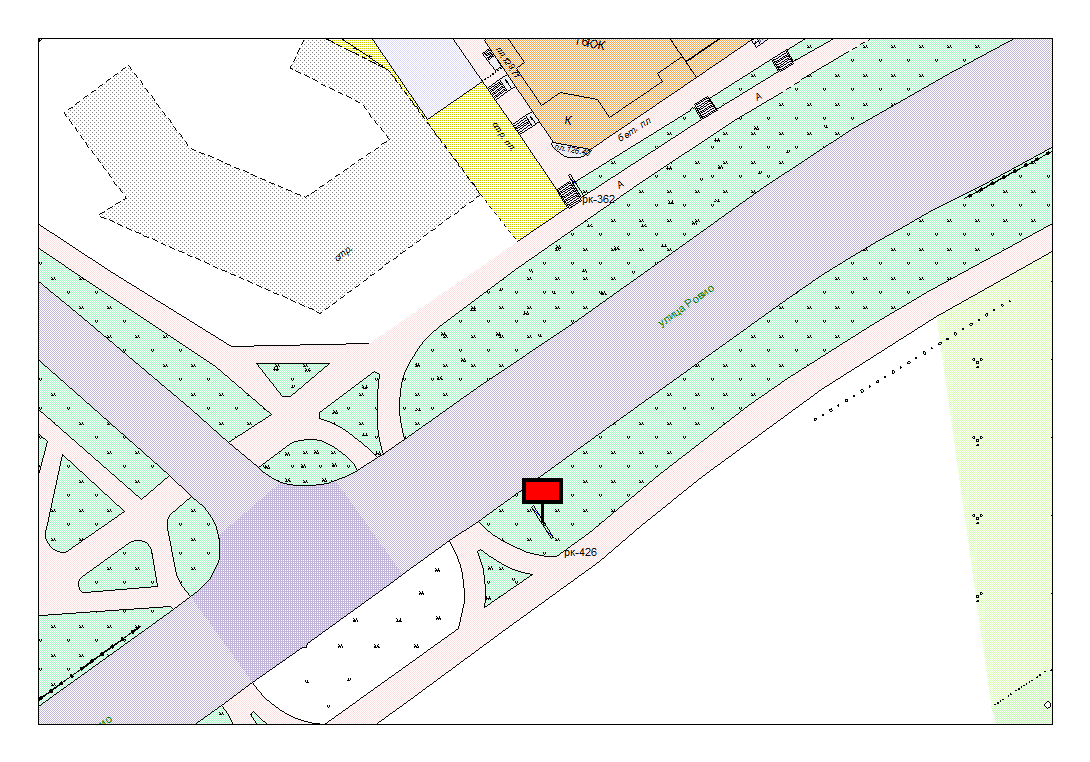 Карта № 403. Место размещения рекламной конструкции рк-427.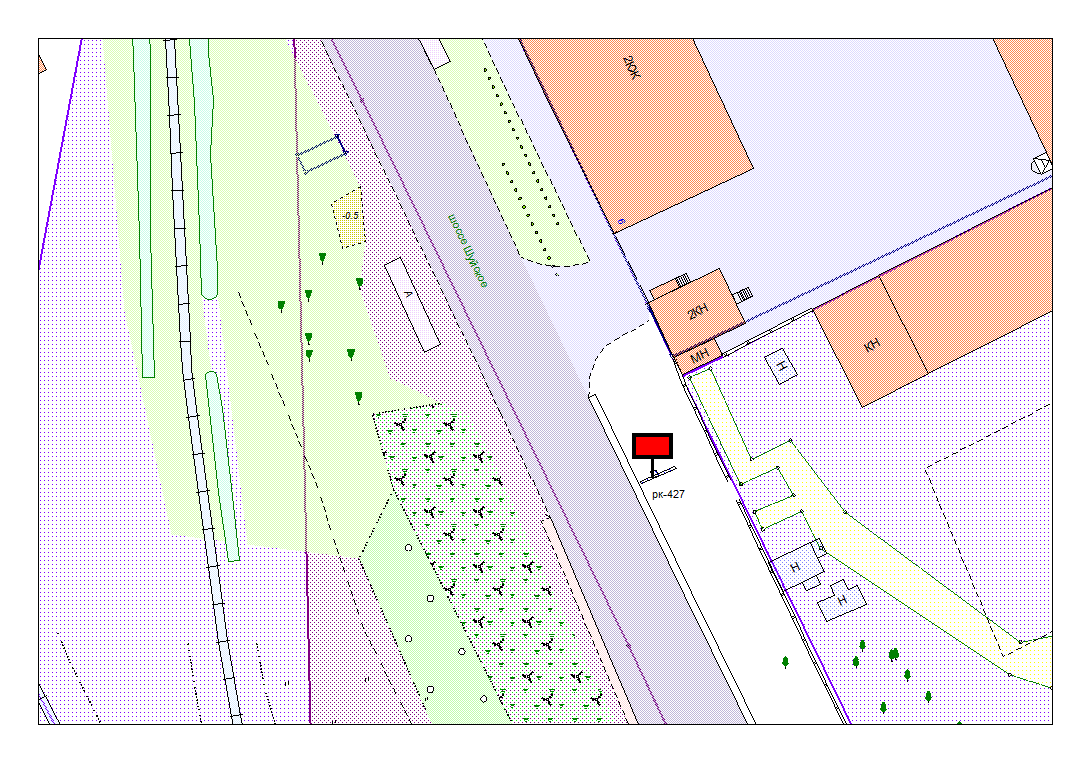 Карта № 404. Место размещения рекламной конструкции рк-428.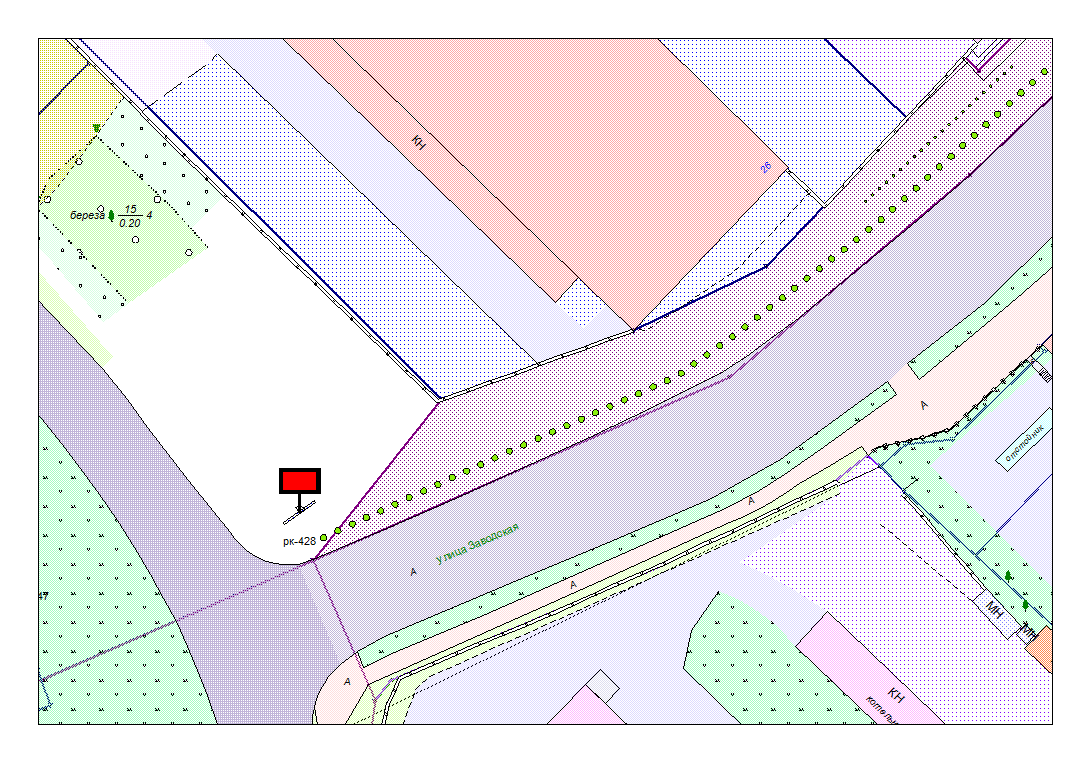 Карта № 405. Место размещения рекламной конструкции рк-429.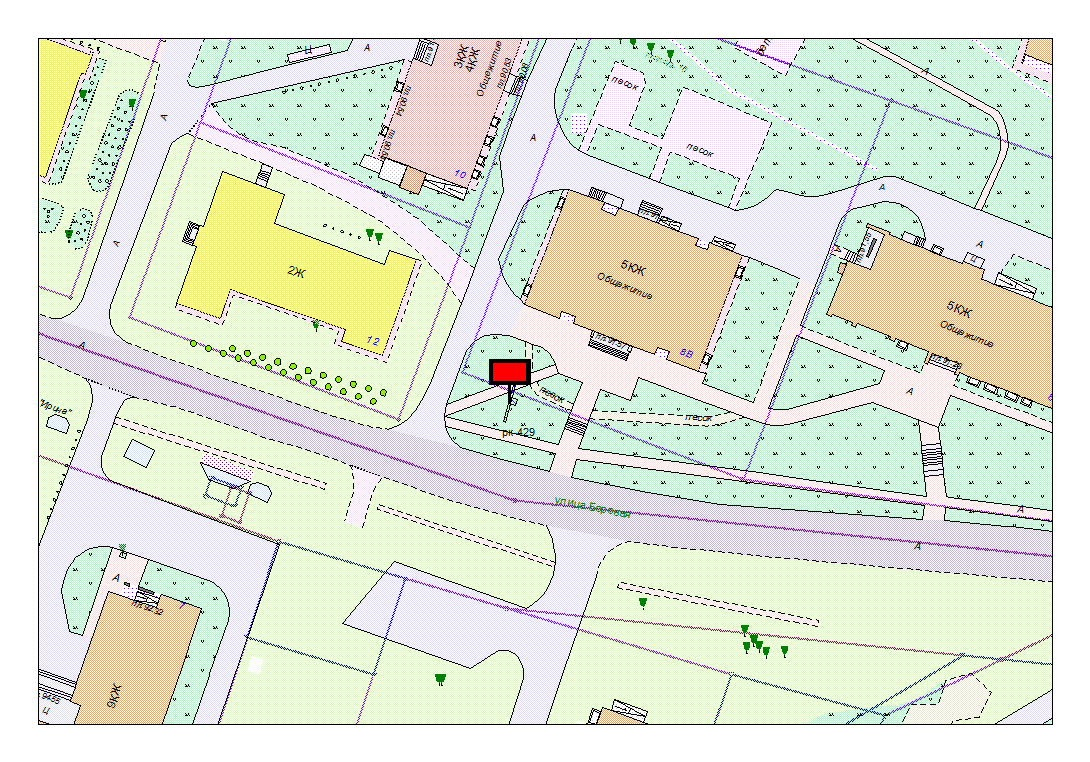 Карта № 406. Место размещения рекламной конструкции рк-430.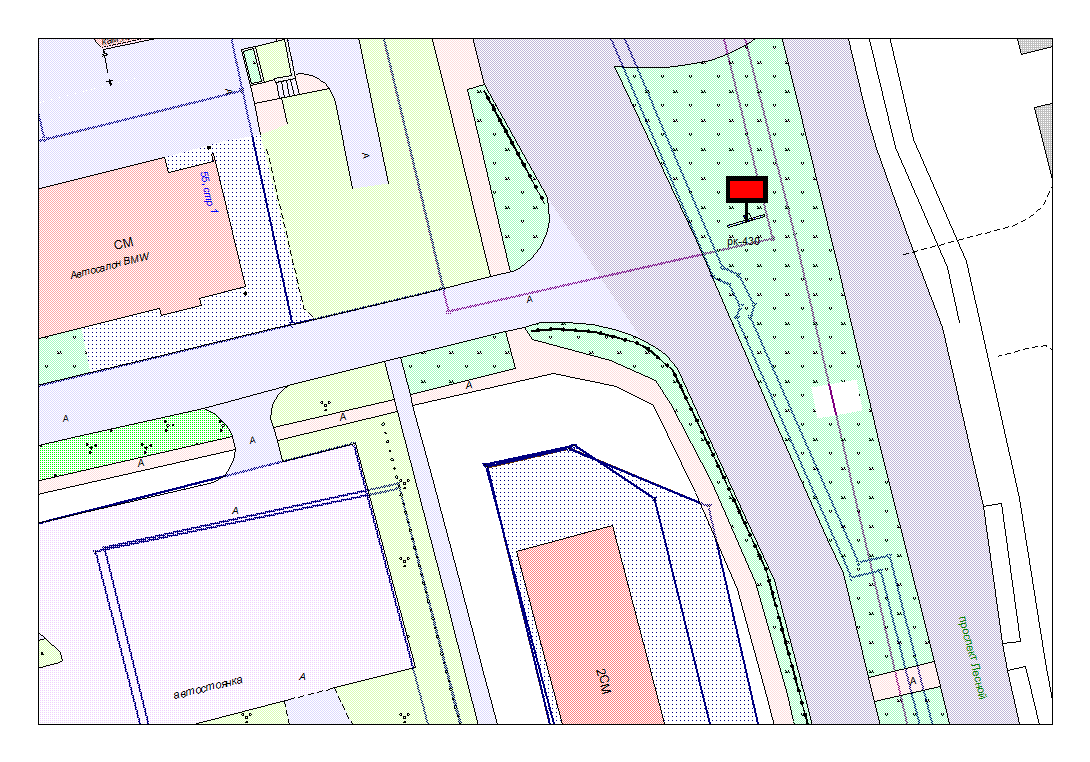 Карта № 407. Место размещения рекламной конструкции рк-431.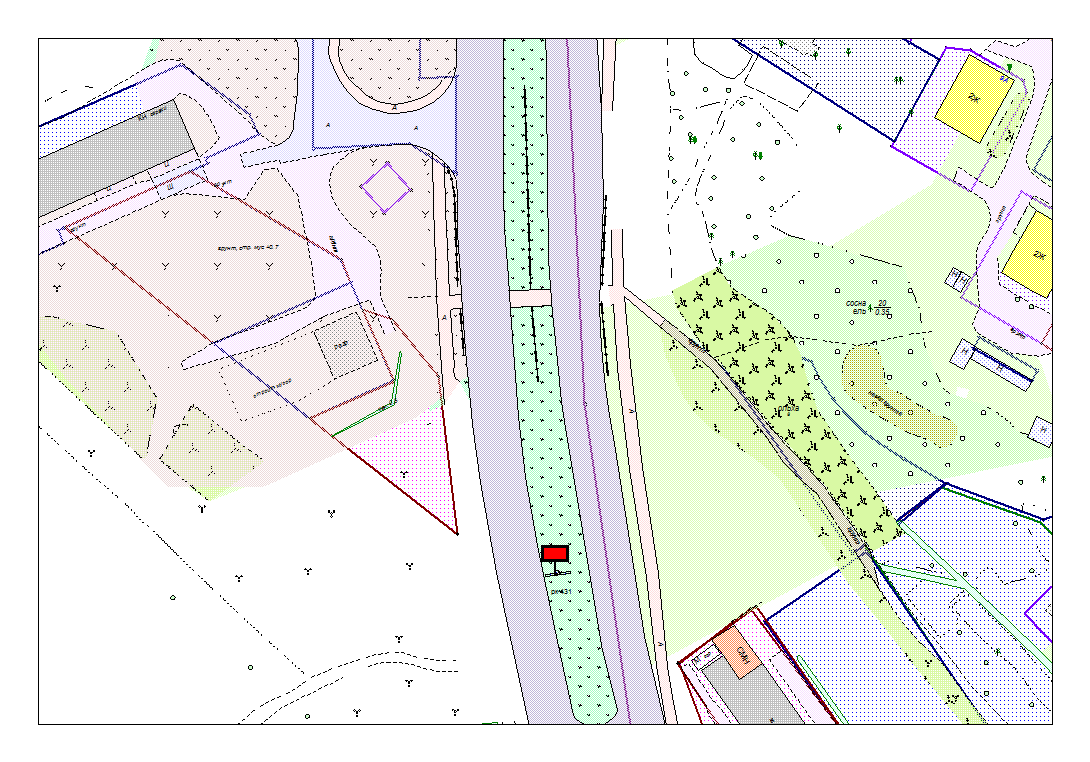 Карта № 408. Место размещения рекламной конструкции рк-432.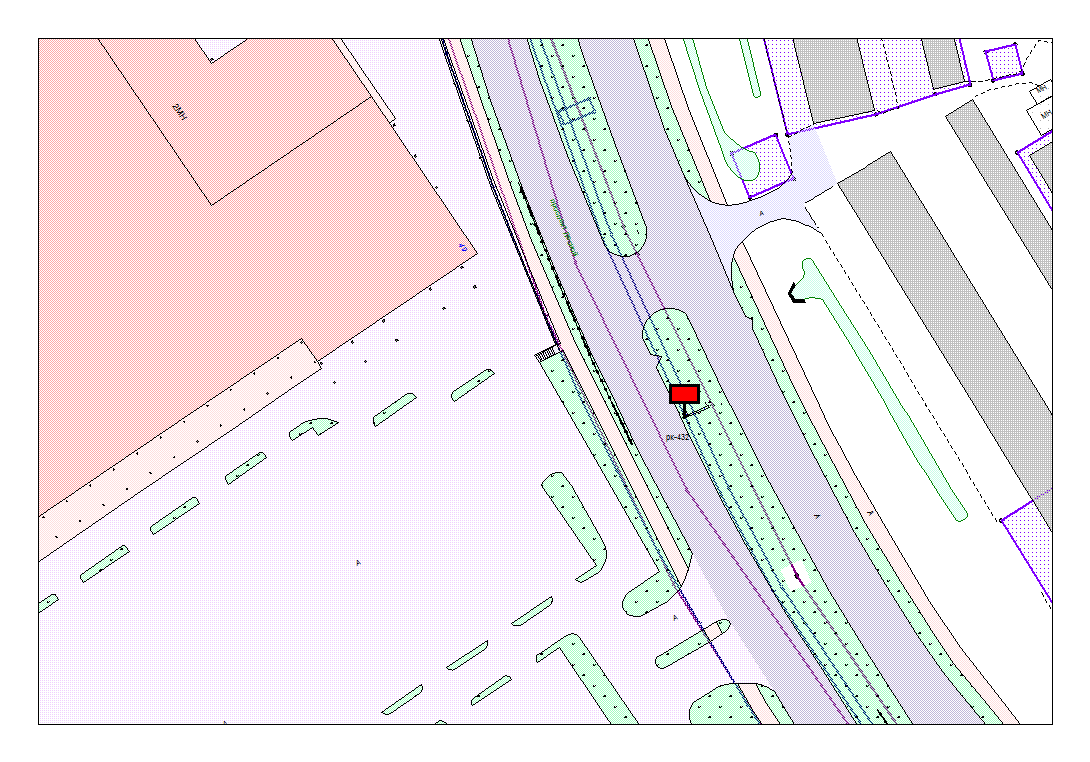 Карта № 409. Место размещения рекламной конструкции рк-433.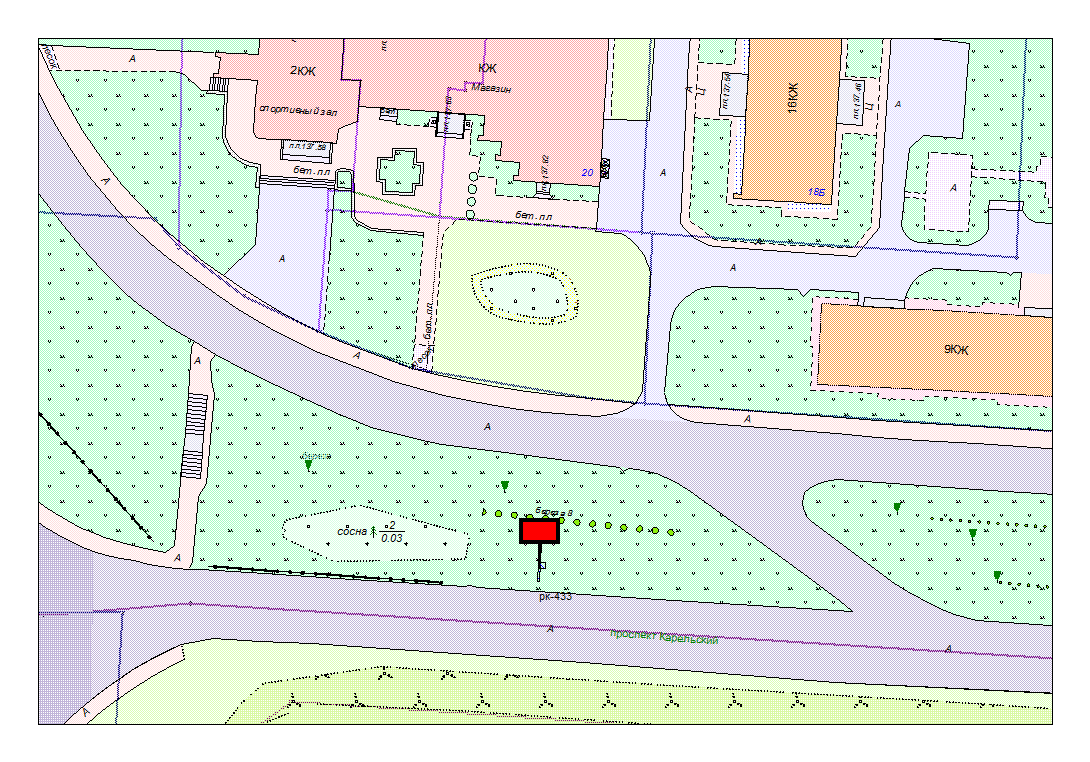 Карта № 410. Место размещения рекламной конструкции рк-434.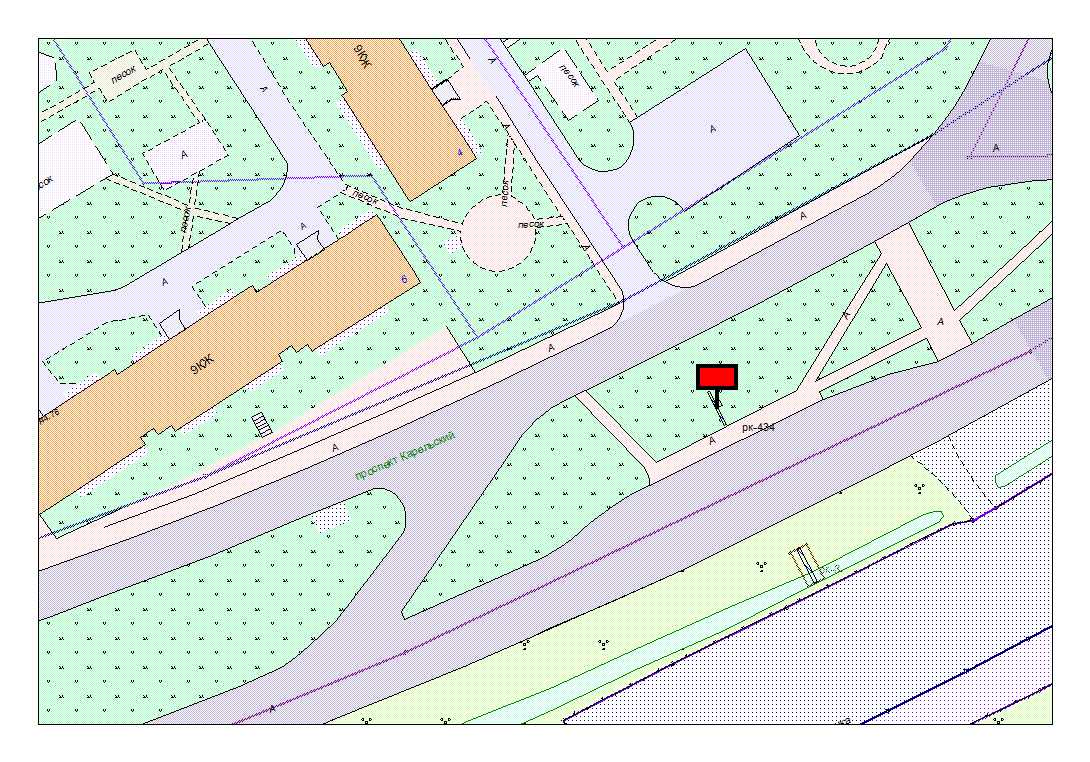 Карта № 411. Место размещения рекламной конструкции рк-435.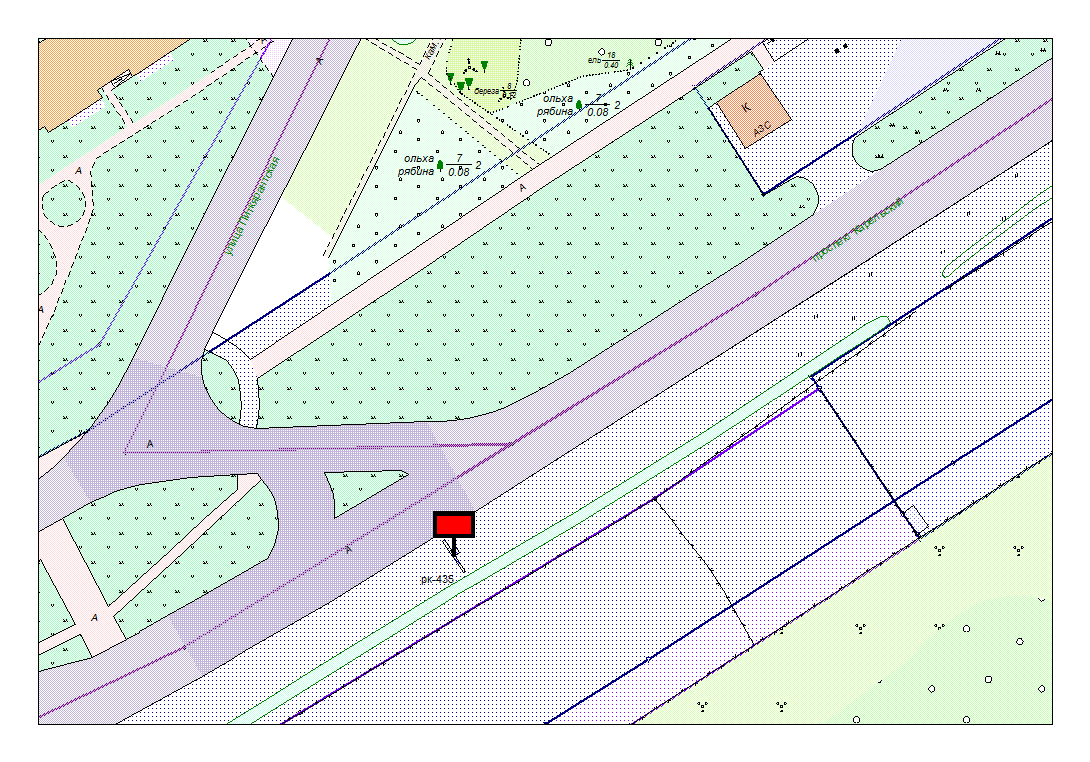 Карта № 412. Место размещения рекламной конструкции рк-436.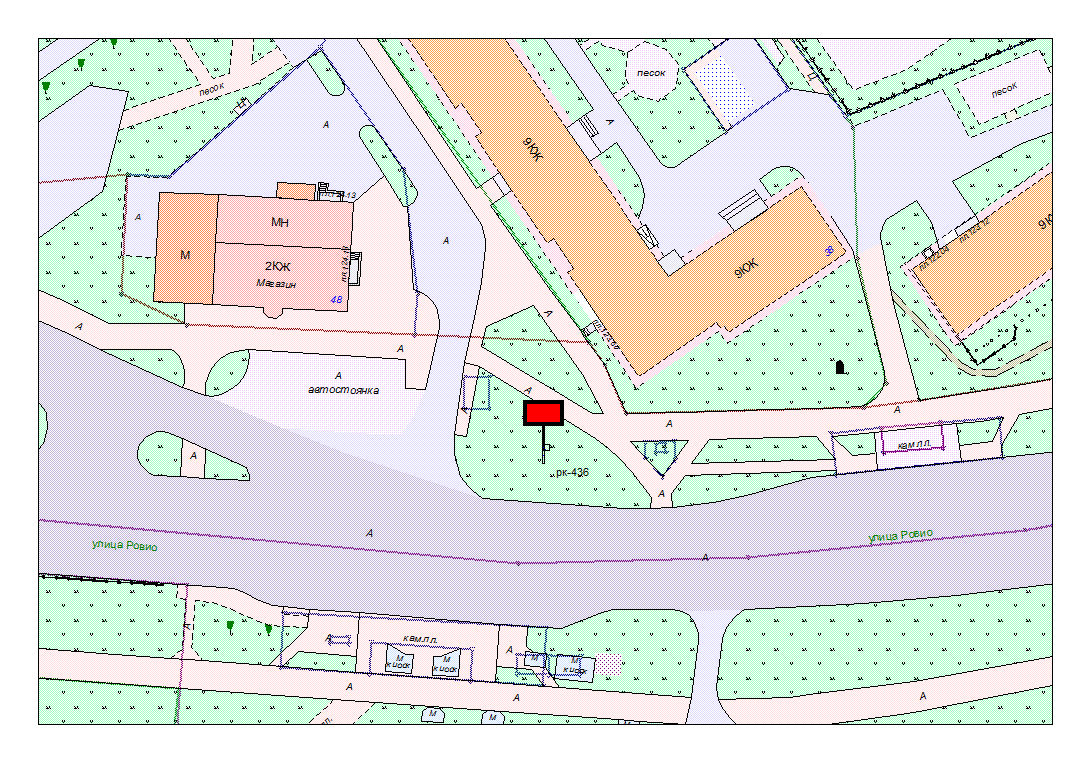 Карта № 413. Место размещения рекламной конструкции рк-437.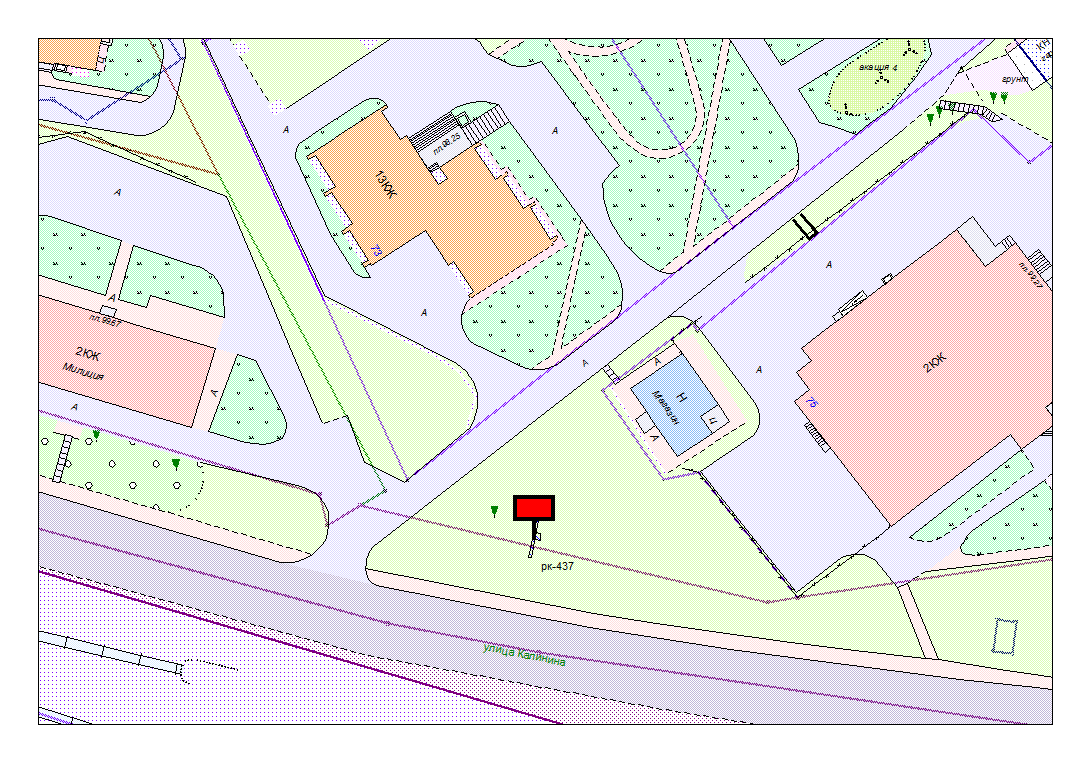 Места размещения рекламных конструкций (почтовый, строительный или условный адрес)ул. Онежской флотилии, 7Тип рекламной конструкцииБилбордВид рекламной конструкцииСтационарная рекламная конструкцияПлощадь информационного поля, двустороннее     Технические характеристики рекламной конструкции:- размеры, материал надземной и подземной (при наличии) части;- характеристики освещенности;-цвет конструкции.-габаритные размеры 3000х6000; металл; - с подсветкой;-RAL 7040 (серый).Кадастровый номер участка (квартала)10:01:15 01 04Планировочные ограниченияЗона охраняемого городского ландшафтаМеста размещения рекламных конструкций (почтовый, строительный или условный адрес)ул. Онежской флотилии, 34 стр.3Тип рекламной конструкцииБилбордВид рекламной конструкцииСтационарная рекламная конструкцияПлощадь информационного поля, двустороннее     Технические характеристики рекламной конструкции:- размеры, материал надземной и подземной (при наличии) части;- характеристики освещенности;-цвет конструкции.-габаритные размеры 3000х6000; металл; - с подсветкой;-RAL 7040 (серый).Кадастровый номер участка (квартала)10:01:15 01 04Планировочные ограниченияЗона охраняемого городского ландшафтаМеста размещения рекламных конструкций (почтовый, строительный или условный адрес)наб. Варкауса, 33Тип рекламной конструкцииБилбордВид рекламной конструкцииСтационарная рекламная конструкцияПлощадь информационного поля, двустороннее     Технические характеристики рекламной конструкции:- размеры, материал надземной и подземной (при наличии) части;- характеристики освещенности;-цвет конструкции.-габаритные размеры 3000х6000; металл; - с подсветкой;-RAL 7040 (серый).Кадастровый номер участка (квартала)10:01:02 01 14:47 (территория жилого дома), сети.Планировочные ограниченияЗона композиционного регулирования застройкиМеста размещения рекламных конструкций (почтовый, строительный или условный адрес)наб. Варкауса, 35Тип рекламной конструкцииБилбордВид рекламной конструкцииСтационарная рекламная конструкцияПлощадь информационного поля, двустороннее     Технические характеристики рекламной конструкции:- размеры, материал надземной и подземной (при наличии) части;- характеристики освещенности;-цвет конструкции.-габаритные размеры 3000х6000; металл; - с подсветкой;-RAL 7040 (серый).Кадастровый номер участка (квартала)10:01:02 01 14, сети.Планировочные ограниченияЗона композиционного регулирования застройкиМеста размещения рекламных конструкций (почтовый, строительный или условный адрес)ул. Ровио, 12аТип рекламной конструкцииБилбордВид рекламной конструкцииСтационарная рекламная конструкцияПлощадь информационного поля, двустороннее     Технические характеристики рекламной конструкции:- размеры, материал надземной и подземной (при наличии) части;- характеристики освещенности;-цвет конструкции.-габаритные размеры 3000х6000; металл; - с подсветкой;-RAL 7040 (серый).Кадастровый номер участка (квартала)10:01:14 01 67Планировочные ограниченияНетМеста размещения рекламных конструкций (почтовый, строительный или условный адрес)наб. Варкауса, 3Тип рекламной конструкцииБилбордВид рекламной конструкцииСтационарная рекламная конструкцияПлощадь информационного поля, двустороннее     Технические характеристики рекламной конструкции:- размеры, материал надземной и подземной (при наличии) части;- характеристики освещенности;-цвет конструкции.-габаритные размеры 3000х6000; металл; - с подсветкой;-RAL 7040 (серый).Кадастровый номер участка (квартала)10:01:02 01 01Планировочные ограниченияЗона композиционного регулирования застройкиМеста размещения рекламных конструкций (почтовый, строительный или условный адрес)наб. Варкауса – ул. МелентьевойТип рекламной конструкцииБилбордВид рекламной конструкцииСтационарная рекламная конструкцияПлощадь информационного поля, двустороннее     Технические характеристики рекламной конструкции:- размеры, материал надземной и подземной (при наличии) части;- характеристики освещенности;-цвет конструкции.-габаритные размеры 3000х6000; металл; - с подсветкой;-RAL 7040 (серый).Кадастровый номер участка (квартала)10:01:02 01 01Планировочные ограниченияЗона археологических наблюдений, зона охраняемого городского ландшафтаМеста размещения рекламных конструкций (почтовый, строительный или условный адрес)Первомайский пр. (АЗС АВС)Тип рекламной конструкцииБилбордВид рекламной конструкцииСтационарная рекламная конструкцияПлощадь информационного поля, двустороннее     Технические характеристики рекламной конструкции:- размеры, материал надземной и подземной (при наличии) части;- характеристики освещенности;-цвет конструкции.-габаритные размеры 3000х6000; металл; - с подсветкой;-RAL 7040 (серый).Кадастровый номер участка (квартала)10:01:03 01 45Планировочные ограниченияЗона композиционного регулирования застройкиМеста размещения рекламных конструкций (почтовый, строительный или условный адрес)Шуйское ш., 2аТип рекламной конструкцииБилбордВид рекламной конструкцииСтационарная рекламная конструкцияПлощадь информационного поля, двустороннее     Технические характеристики рекламной конструкции:- размеры, материал надземной и подземной (при наличии) части;- характеристики освещенности;-цвет конструкции.-габаритные размеры 3000х6000; металл; - с подсветкой;-RAL 7040 (серый).Кадастровый номер участка (квартала)10:01:09 01 02Планировочные ограниченияЗона композиционного регулирования застройкиМеста размещения рекламных конструкций (почтовый, строительный или условный адрес)Шуйское ш. – Тепличная (АЗС Экотек)Тип рекламной конструкцииБилбордВид рекламной конструкцииСтационарная рекламная конструкцияПлощадь информационного поля, двустороннее     Технические характеристики рекламной конструкции:- размеры, материал надземной и подземной (при наличии) части;- характеристики освещенности;-цвет конструкции.-габаритные размеры 3000х6000; металл; - с подсветкой;-RAL 7040 (серый).Кадастровый номер участка (квартала)10:01:08 01 06Планировочные ограниченияЗона композиционного регулирования застройкиМеста размещения рекламных конструкций (почтовый, строительный или условный адрес)ул. Шотмана – ул. Степана РазинаТип рекламной конструкцииБилбордВид рекламной конструкцииСтационарная рекламная конструкцияПлощадь информационного поля, двустороннее     Технические характеристики рекламной конструкции:- размеры, материал надземной и подземной (при наличии) части;- характеристики освещенности;-цвет конструкции.-габаритные размеры 3000х6000; металл; - с подсветкой;-RAL 7040 (серый).Кадастровый номер участка (квартала)10:01:03 01 35Планировочные ограниченияЗона композиционного регулирования застройкиМеста размещения рекламных конструкций (почтовый, строительный или условный адрес)ул. Луначарского – наб. ГюллингаТип рекламной конструкцииБилбордВид рекламной конструкцииСтационарная рекламная конструкцияПлощадь информационного поля, двустороннее     Технические характеристики рекламной конструкции:- размеры, материал надземной и подземной (при наличии) части;- характеристики освещенности;-цвет конструкции.-габаритные размеры 3000х6000; металл; - с подсветкой;-RAL 7040 (серый).Кадастровый номер участка (квартала)10:01:01 01 01Планировочные ограниченияЗона охраняемого городского ландшафта, зона археологических наблюдений.Места размещения рекламных конструкций (почтовый, строительный или условный адрес)ул. Маршала Мерецкова – пр. А. НевскогоТип рекламной конструкцииБилборд (трехсторонний)Вид рекламной конструкцииСтационарная рекламная конструкцияПлощадь информационного поляТехнические характеристики рекламной конструкции:- размеры, материал надземной и подземной (при наличии) части;- характеристики освещенности;-цвет конструкции.-габаритные размеры 3000х6000; металл; - с подсветкой;-RAL 7040 (серый).Кадастровый номер участка (квартала)10:01:13 01 50Планировочные ограниченияЗона регулирования застройки ВМеста размещения рекламных конструкций (почтовый, строительный или условный адрес)Ключевское шоссе, напротив д.11Тип рекламной конструкцииБилборд (трехсторонний)Вид рекламной конструкцииСтационарная рекламная конструкцияПлощадь информационного поляТехнические характеристики рекламной конструкции:- размеры, материал надземной и подземной (при наличии) части;- характеристики освещенности;-цвет конструкции.-габаритные размеры 3000х6000; металл; - с подсветкой;-RAL 7040 (серый).Кадастровый номер участка (квартала)10:01:13 01 13Планировочные ограниченияЗона композиционного регулирования застройки.Места размещения рекламных конструкций (почтовый, строительный или условный адрес)Ключевское шоссе, напротив д.15Тип рекламной конструкцииБилборд (трехсторонний)Вид рекламной конструкцииСтационарная рекламная конструкцияПлощадь информационного поляТехнические характеристики рекламной конструкции:- размеры, материал надземной и подземной (при наличии) части;- характеристики освещенности;-цвет конструкции.-габаритные размеры 3000х6000; металл; - с подсветкой;-RAL 7040 (серый).Кадастровый номер участка (квартала)10:01:13 01 13Планировочные ограниченияЗона композиционного регулирования застройки.Места размещения рекламных конструкций (почтовый, строительный или условный адрес)Ключевское шоссе, напротив д.17Тип рекламной конструкцииБилборд (трехсторонний)Вид рекламной конструкцииСтационарная рекламная конструкцияПлощадь информационного поляТехнические характеристики рекламной конструкции:- размеры, материал надземной и подземной (при наличии) части;- характеристики освещенности;-цвет конструкции.-габаритные размеры 3000х6000; металл; - с подсветкой;-RAL 7040 (серый).Кадастровый номер участка (квартала)10:01:13 01 13Планировочные ограниченияЗона композиционного регулирования застройки.Места размещения рекламных конструкций (почтовый, строительный или условный адрес)Карельский пр. (гаражи, мост)Тип рекламной конструкцииБилборд (трехсторонний)Вид рекламной конструкцииСтационарная рекламная конструкцияПлощадь информационного поляТехнические характеристики рекламной конструкции:- размеры, материал надземной и подземной (при наличии) части;- характеристики освещенности;-цвет конструкции.-габаритные размеры 3000х6000; металл; - с подсветкой;-RAL 7040 (серый).Кадастровый номер участка (квартала)10:01:16 01 01Планировочные ограниченияНетМеста размещения рекламных конструкций (почтовый, строительный или условный адрес)Лососинское ш. (ТЦ «Столица»)Тип рекламной конструкцииБилборд Вид рекламной конструкцииСтационарная рекламная конструкцияПлощадь информационного поля, двустороннее     Технические характеристики рекламной конструкции:- размеры, материал надземной и подземной (при наличии) части;- характеристики освещенности;-цвет конструкции.-габаритные размеры 3000х6000; металл; - с подсветкой;-RAL 7040 (серый).Кадастровый номер участка (квартала)10:01:12 01 04Планировочные ограниченияНет.Места размещения рекламных конструкций (почтовый, строительный или условный адрес)Лососинское ш. (АЗС Лукойл)Тип рекламной конструкцииБилборд Вид рекламной конструкцииСтационарная рекламная конструкцияПлощадь информационного поля18.0 м2, двустороннее      Технические характеристики рекламной конструкции:- размеры, материал надземной и подземной (при наличии) части;- характеристики освещенности;-цвет конструкции.-габаритные размеры 3000х6000; металл; - с подсветкой;-RAL 7040 (серый).Кадастровый номер участка (квартала)10:01:12 01 05Планировочные ограниченияНет.Места размещения рекламных конструкций (почтовый, строительный или условный адрес)Лососинское ш., напротив АЗС «Лукойл»Тип рекламной конструкцииБилборд Вид рекламной конструкцииСтационарная рекламная конструкцияПлощадь информационного поля18.0 м2, двустороннее      Технические характеристики рекламной конструкции:- размеры, материал надземной и подземной (при наличии) части;- характеристики освещенности;-цвет конструкции.-габаритные размеры 3000х6000; металл; - с подсветкой;-RAL 7040 (серый).Кадастровый номер участка (квартала)10:01:12 01 24Планировочные ограниченияНет.Места размещения рекламных конструкций (почтовый, строительный или условный адрес)ул. Попова, напротив д.4Тип рекламной конструкцииБилборд Вид рекламной конструкцииСтационарная рекламная конструкцияПлощадь информационного поля18.0 м2, двустороннее      Технические характеристики рекламной конструкции:- размеры, материал надземной и подземной (при наличии) части;- характеристики освещенности;-цвет конструкции.-габаритные размеры 3000х6000; металл; - с подсветкой;-RAL 7040 (серый).Кадастровый номер участка (квартала)10:01:12 01 05Планировочные ограниченияНет.Места размещения рекламных конструкций (почтовый, строительный или условный адрес)ул. Попова – ул. Древлянка (со стороны ТЦ ЦСК)Тип рекламной конструкцииБилборд Вид рекламной конструкцииСтационарная рекламная конструкцияПлощадь информационного поля, двустороннее     Технические характеристики рекламной конструкции:- размеры, материал надземной и подземной (при наличии) части;- характеристики освещенности;-цвет конструкции.-габаритные размеры 3000х6000; металл; - с подсветкой;-RAL 7040 (серый).Кадастровый номер участка (квартала)10:01:12 01 05Планировочные ограниченияНет.Места размещения рекламных конструкций (почтовый, строительный или условный адрес)ул. Чапаева – пр. Лесной (Кольцо со стороны Леруа Мерлен)Тип рекламной конструкцииБилборд Вид рекламной конструкцииСтационарная рекламная конструкцияПлощадь информационного поля18.0 м2, двустороннее      Технические характеристики рекламной конструкции:- размеры, материал надземной и подземной (при наличии) части;- характеристики освещенности;-цвет конструкции.-габаритные размеры 3000х6000; металл; - с подсветкой;-RAL 7040 (серый).Кадастровый номер участка (квартала)10:01:10 01 19Планировочные ограниченияНет.Места размещения рекламных конструкций (почтовый, строительный или условный адрес)ул. Мелентьевой – ул. ЗайцеваТип рекламной конструкцииБилборд Вид рекламной конструкцииСтационарная рекламная конструкцияПлощадь информационного поля18.0 м2, двустороннее      Технические характеристики рекламной конструкции:- размеры, материал надземной и подземной (при наличии) части;- характеристики освещенности;-цвет конструкции.-габаритные размеры 3000х6000; металл; - с подсветкой;-RAL 7040 (серый).Кадастровый номер участка (квартала)10:01:02 01 14Планировочные ограниченияЗона композиционного регулирования застройкиМеста размещения рекламных конструкций (почтовый, строительный или условный адрес)ул. Зайцева, 57 - ДостоевкогоТип рекламной конструкцииБилборд Вид рекламной конструкцииСтационарная рекламная конструкцияПлощадь информационного поля, двустороннее     Технические характеристики рекламной конструкции:- размеры, материал надземной и подземной (при наличии) части;- характеристики освещенности;-цвет конструкции.-габаритные размеры 3000х6000; металл; - с подсветкой;-RAL 7040 (серый).Кадастровый номер участка (квартала)10:01:09 01 03Планировочные ограниченияЗона композиционного регулирования застройкиМеста размещения рекламных конструкций (почтовый, строительный или условный адрес)Шуйское шоссе, участок 1Тип рекламной конструкцииБилборд Вид рекламной конструкцииСтационарная рекламная конструкцияПлощадь информационного поля18.0 м2, двустороннее      Технические характеристики рекламной конструкции:- размеры, материал надземной и подземной (при наличии) части;- характеристики освещенности;-цвет конструкции.-габаритные размеры 3000х6000; металл; - с подсветкой;-RAL 7040 (серый).Кадастровый номер участка (квартала)10:01:08 01 06Планировочные ограниченияЗона композиционного регулирования застройкиМеста размещения рекламных конструкций (почтовый, строительный или условный адрес)ул. Калинина – пр. А. НевскогоТип рекламной конструкцииБилборд Вид рекламной конструкцииСтационарная рекламная конструкцияПлощадь информационного поля, двустороннее     Технические характеристики рекламной конструкции:- размеры, материал надземной и подземной (при наличии) части;- характеристики освещенности;-цвет конструкции.-габаритные размеры 3000х6000; металл; - с подсветкой;-RAL 7040 (серый).Кадастровый номер участка (квартала)10:01:13 01 37Планировочные ограниченияЗона регулирования застройки АМеста размещения рекламных конструкций (почтовый, строительный или условный адрес)ул. Маршала Мерецкова – ул. Антикайнена (в районе моста со стороны Лососинской набережной)Тип рекламной конструкцииБилборд Вид рекламной конструкцииСтационарная рекламная конструкцияПлощадь информационного поля18.0 м2, двустороннее      Технические характеристики рекламной конструкции:- размеры, материал надземной и подземной (при наличии) части;- характеристики освещенности;-цвет конструкции.-габаритные размеры 3000х6000; металл; - с подсветкой;-RAL 7040 (серый).Кадастровый номер участка (квартала)10:01:01 01 19Планировочные ограниченияЗона охраняемого городского ландшафта.Места размещения рекламных конструкций (почтовый, строительный или условный адрес)ул. Гоголя, 54Тип рекламной конструкцииБилборд Вид рекламной конструкцииСтационарная рекламная конструкцияПлощадь информационного поля18.0 м2, двустороннее      Технические характеристики рекламной конструкции:- размеры, материал надземной и подземной (при наличии) части;- характеристики освещенности;-цвет конструкции.-габаритные размеры 3000х6000; металл; - с подсветкой;-RAL 7040 (серый).Кадастровый номер участка (квартала)10:01:01 01 50:2 Планировочные ограниченияЗона регулирования застройки ВМеста размещения рекламных конструкций (почтовый, строительный или условный адрес)ул. Антикайнена, 19Тип рекламной конструкцииБилборд Вид рекламной конструкцииСтационарная рекламная конструкцияПлощадь информационного поля18.0 м2, двустороннее      Технические характеристики рекламной конструкции:- размеры, материал надземной и подземной (при наличии) части;- характеристики освещенности;-цвет конструкции.-габаритные размеры 3000х6000; металл; - с подсветкой;-RAL 7040 (серый).Кадастровый номер участка (квартала)10:01:01 01 38Планировочные ограниченияЗона регулирования застройки БМеста размещения рекламных конструкций (почтовый, строительный или условный адрес)ул. Антикайнена –пр. ПервомайскийТип рекламной конструкцииБилборд Вид рекламной конструкцииСтационарная рекламная конструкцияПлощадь информационного поля18.0 м2, двустороннее      Технические характеристики рекламной конструкции:- размеры, материал надземной и подземной (при наличии) части;- характеристики освещенности;-цвет конструкции.-габаритные размеры 3000х6000; металл; - с подсветкой;-RAL 7040 (серый).Кадастровый номер участка (квартала)10:01:02 01 06Планировочные ограниченияЗона композиционного регулирования застройки.Места размещения рекламных конструкций (почтовый, строительный или условный адрес)ул. Ленинградская – пр. ОктябрьскийТип рекламной конструкцииБилборд Вид рекламной конструкцииСтационарная рекламная конструкцияПлощадь информационного поля, двустороннее     Технические характеристики рекламной конструкции:- размеры, материал надземной и подземной (при наличии) части;- характеристики освещенности;-цвет конструкции.-габаритные размеры 3000х6000; металл; - с подсветкой;-RAL 7040 (серый).Кадастровый номер участка (квартала)10:01:03 01 14Планировочные ограниченияЗона композиционного регулирования застройки.Места размещения рекламных конструкций (почтовый, строительный или условный адрес)наб. Варкауса, 11 (Лотос-Гурман),  со стороны улицы МосковскойТип рекламной конструкцииБилборд Вид рекламной конструкцииСтационарная рекламная конструкцияПлощадь информационного поля18.0 м2, двустороннее      Технические характеристики рекламной конструкции:- размеры, материал надземной и подземной (при наличии) части;- характеристики освещенности;-цвет конструкции.-габаритные размеры 3000х6000; металл; - с подсветкой;-RAL 7040 (серый).Кадастровый номер участка (квартала)10:01:03 01 13Планировочные ограниченияЗона композиционного регулирования застройки.Места размещения рекламных конструкций (почтовый, строительный или условный адрес)наб. Варкауса, 11 (ДК Машиностроитель),  со стороны улицы МосковскойТип рекламной конструкцииБилборд Вид рекламной конструкцииСтационарная рекламная конструкцияПлощадь информационного поля18.0 м2, двустороннее      Технические характеристики рекламной конструкции:- размеры, материал надземной и подземной (при наличии) части;- характеристики освещенности;-цвет конструкции.-габаритные размеры 3000х6000; металл; - с подсветкой;-RAL 7040 (серый).Кадастровый номер участка (квартала)10:01:03 01 13Планировочные ограниченияЗона композиционного регулирования застройки.Места размещения рекламных конструкций (почтовый, строительный или условный адрес)пр. Первомайский – ул. НовосулажгорскаяТип рекламной конструкцииБилборд Вид рекламной конструкцииСтационарная рекламная конструкцияПлощадь информационного поля18.0 м2, двустороннее      Технические характеристики рекламной конструкции:- размеры, материал надземной и подземной (при наличии) части;- характеристики освещенности;-цвет конструкции.-габаритные размеры 3000х6000; металл; - с подсветкой;-RAL 7040 (серый).Кадастровый номер участка (квартала)10:01:09 01 05Планировочные ограниченияЗона композиционного регулирования застройки.Места размещения рекламных конструкций (почтовый, строительный или условный адрес)ул. Зайцева, 65 стр.4 (№2 со стороны ул. Заводская)Тип рекламной конструкцииБилборд Вид рекламной конструкцииСтационарная рекламная конструкцияПлощадь информационного поля18.0 м2, двустороннее      Технические характеристики рекламной конструкции:- размеры, материал надземной и подземной (при наличии) части;- характеристики освещенности;-цвет конструкции.-габаритные размеры 3000х6000; металл; - с подсветкой;-RAL 7040 (серый).Кадастровый номер участка (квартала)10:01:09 01 03Планировочные ограниченияЗона композиционного регулирования застройки.Места размещения рекламных конструкций (почтовый, строительный или условный адрес)пр. Лесной, 47а (паркинг)Тип рекламной конструкцииБилборд Вид рекламной конструкцииСтационарная рекламная конструкцияПлощадь информационного поля18.0 м2, двустороннее      Технические характеристики рекламной конструкции:- размеры, материал надземной и подземной (при наличии) части;- характеристики освещенности;-цвет конструкции.-габаритные размеры 3000х6000; металл; - с подсветкой;-RAL 7040 (серый).Кадастровый номер участка (квартала)10:01:12 01 01Планировочные ограниченияНетМеста размещения рекламных конструкций (почтовый, строительный или условный адрес)пр. Лесной – Лососинское (кольцо)Тип рекламной конструкцииБилборд Вид рекламной конструкцииСтационарная рекламная конструкцияПлощадь информационного поля, двустороннее     Технические характеристики рекламной конструкции:- размеры, материал надземной и подземной (при наличии) части;- характеристики освещенности;-цвет конструкции.-габаритные размеры 3000х6000; металл; - с подсветкой;-RAL 7040 (серый).Кадастровый номер участка (квартала)10:01:11 01 59Планировочные ограниченияНетМеста размещения рекламных конструкций (почтовый, строительный или условный адрес)ул. Ровио – ул. Фролова (со стороны ТЦ Добрыня)Тип рекламной конструкцииБилборд Вид рекламной конструкцииСтационарная рекламная конструкцияПлощадь информационного поля, двустороннее     Технические характеристики рекламной конструкции:- размеры, материал надземной и подземной (при наличии) части;- характеристики освещенности;-цвет конструкции.-габаритные размеры 3000х6000; металл; - с подсветкой;-RAL 7040 (серый).Кадастровый номер участка (квартала)10:01:14 01 71Планировочные ограниченияНетМеста размещения рекламных конструкций (почтовый, строительный или условный адрес)Шуйское шоссе, 6Тип рекламной конструкцииБилборд Вид рекламной конструкцииСтационарная рекламная конструкцияПлощадь информационного поля, двустороннее     Технические характеристики рекламной конструкции:- размеры, материал надземной и подземной (при наличии) части;- характеристики освещенности;-цвет конструкции.-габаритные размеры 3000х6000; металл; - с подсветкой;-RAL 7040 (серый).Кадастровый номер участка (квартала)10:01:09 01 02Планировочные ограниченияЗона композиционного регулирования застройкиМеста размещения рекламных конструкций (почтовый, строительный или условный адрес)Шуйское ш. – Заводская (склад)Тип рекламной конструкцииБилборд Вид рекламной конструкцииСтационарная рекламная конструкцияПлощадь информационного поля18.0 м2, двустороннее      Технические характеристики рекламной конструкции:- размеры, материал надземной и подземной (при наличии) части;- характеристики освещенности;-цвет конструкции.-габаритные размеры 3000х6000; металл; - с подсветкой;-RAL 7040 (серый).Кадастровый номер участка (квартала)10:01:09 01 02Планировочные ограниченияЗона композиционного регулирования застройкиМеста размещения рекламных конструкций (почтовый, строительный или условный адрес)ул. Боровая, 8вТип рекламной конструкцииБилборд Вид рекламной конструкцииСтационарная рекламная конструкцияПлощадь информационного поля18.0 м2, двустороннее      Технические характеристики рекламной конструкции:- размеры, материал надземной и подземной (при наличии) части;- характеристики освещенности;-цвет конструкции.-габаритные размеры 3000х6000; металл; - с подсветкой;-RAL 7040 (серый).Кадастровый номер участка (квартала)10:01:20 01 35Планировочные ограниченияНетМеста размещения рекламных конструкций (почтовый, строительный или условный адрес)Лесной пр. напротив д.55Тип рекламной конструкцииБилборд Вид рекламной конструкцииСтационарная рекламная конструкцияПлощадь информационного поля, двустороннее     Технические характеристики рекламной конструкции:- размеры, материал надземной и подземной (при наличии) части;- характеристики освещенности;-цвет конструкции.-габаритные размеры 3000х6000; металл; - с подсветкой;-RAL 7040 (серый).Кадастровый номер участка (квартала)10:01:10 01 17Планировочные ограниченияНетМеста размещения рекламных конструкций (почтовый, строительный или условный адрес)Лесной пр. . от АЗС ТНКТип рекламной конструкцииБилборд Вид рекламной конструкцииСтационарная рекламная конструкцияПлощадь информационного поля, двустороннее     Технические характеристики рекламной конструкции:- размеры, материал надземной и подземной (при наличии) части;- характеристики освещенности;-цвет конструкции.-габаритные размеры 3000х6000; металл; - с подсветкой;-RAL 7040 (серый).Кадастровый номер участка (квартала)10:01:10 01 18Планировочные ограниченияНетМеста размещения рекламных конструкций (почтовый, строительный или условный адрес)Лесной пр. (Леруа Мерлен) р.п.Тип рекламной конструкцииБилборд Вид рекламной конструкцииСтационарная рекламная конструкцияПлощадь информационного поля18.0 м2, двустороннее      Технические характеристики рекламной конструкции:- размеры, материал надземной и подземной (при наличии) части;- характеристики освещенности;-цвет конструкции.-габаритные размеры 3000х6000; металл; - с подсветкой;-RAL 7040 (серый).Кадастровый номер участка (квартала)10:01:10 01 19Планировочные ограниченияНетМеста размещения рекламных конструкций (почтовый, строительный или условный адрес)Карельский пр., 18бТип рекламной конструкцииБилборд Вид рекламной конструкцииСтационарная рекламная конструкцияПлощадь информационного поля18.0 м2, двустороннее     Технические характеристики рекламной конструкции:- размеры, материал надземной и подземной (при наличии) части;- характеристики освещенности;-цвет конструкции.-габаритные размеры 3000х6000; металл; - с подсветкой;-RAL 7040 (серый).Кадастровый номер участка (квартала)10:01:14 01 69Планировочные ограниченияНетМеста размещения рекламных конструкций (почтовый, строительный или условный адрес)Карельский пр., 4Тип рекламной конструкцииБилборд Вид рекламной конструкцииСтационарная рекламная конструкцияПлощадь информационного поля18.0 м2, двустороннее      Технические характеристики рекламной конструкции:- размеры, материал надземной и подземной (при наличии) части;- характеристики освещенности;-цвет конструкции.-габаритные размеры 3000х6000; металл; - с подсветкой;-RAL 7040 (серый).Кадастровый номер участка (квартала)10:01:14 01 70Планировочные ограниченияНетМеста размещения рекламных конструкций (почтовый, строительный или условный адрес)Карельский пр. - ПиткярантскаяТип рекламной конструкцииБилборд Вид рекламной конструкцииСтационарная рекламная конструкцияПлощадь информационного поля18.0 м2, двустороннее      Технические характеристики рекламной конструкции:- размеры, материал надземной и подземной (при наличии) части;- характеристики освещенности;-цвет конструкции.-габаритные размеры 3000х6000; металл; - с подсветкой;-RAL 7040 (серый).Кадастровый номер участка (квартала)10:01:16 01 02Планировочные ограниченияНетМеста размещения рекламных конструкций (почтовый, строительный или условный адрес)ул. Ровио, 38Тип рекламной конструкцииБилборд Вид рекламной конструкцииСтационарная рекламная конструкцияПлощадь информационного поля, двустороннее     Технические характеристики рекламной конструкции:- размеры, материал надземной и подземной (при наличии) части;- характеристики освещенности;-цвет конструкции.-габаритные размеры 3000х6000; металл; - с подсветкой;-RAL 7040 (серый).Кадастровый номер участка (квартала)10:01:14 01 66Планировочные ограниченияНетМеста размещения рекламных конструкций (почтовый, строительный или условный адрес)ул. Калинина, 75Тип рекламной конструкцииБилборд Вид рекламной конструкцииСтационарная рекламная конструкцияПлощадь информационного поля18.0 м2, двустороннее      Технические характеристики рекламной конструкции:- размеры, материал надземной и подземной (при наличии) части;- характеристики освещенности;-цвет конструкции.-габаритные размеры 3000х6000; металл; - с подсветкой;-RAL 7040 (серый).Кадастровый номер участка (квартала)10:01:13 01 40Планировочные ограниченияЗона регулирования застройки В.